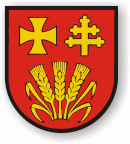 Analiza stanu gospodarki odpadami komunalnymi 
na terenie Gminy Olszanka 
za 2018 r.Olszanka, kwiecień 2019 r.Wstęp.Zgodnie z art. 3 ust. 2 pkt 10 ustawy z dnia 13 września 1996 r. o utrzymaniu czystości 
i porządku w gminach (t. jedn. Dz. U. z 2018 r. poz. 1454 z późn. zm.), jednym z zadań Gminy jest dokonanie corocznej analizy stanu gospodarki odpadami komunalnymi, w celu weryfikacji możliwości technicznych i organizacyjnych Gminy w zakresie gospodarowania odpadami komunalnymi.Zagadnienia ogólne.W okresie od 01.01.2018 r. do 31.12.2018 r. zgodnie z ustawą o utrzymaniu czystości 
i porządku w gminach, odbiór odpadów komunalnych i ich zagospodarowanie od właścicieli nieruchomości zamieszkałych realizowane było przez PUK SERWIS – Sp. z o.o. ul. Brzeska 110, 
08 – 110 Siedlce. Powyższy przedsiębiorca został wybrany w trybie przetargu nieograniczonego.Na terenie Gminy Olszanka, w miejscowości Olszanka, w roku 2018 funkcjonował stacjonarny Punkt Selektywnej Zbiórki Odpadów Komunalnych (PSZOK). 
Do PSZOK mieszkańcy gminy mogli dostarczyć następujące rodzaje odpadów: 
papier, metal, tworzywa sztuczne, szkło, opakowania wielomateriałowe, odpady komunalne ulegające biodegradacji, w tym odpady opakowaniowe ulegające biodegradacji, zużyty sprzęt elektryczny i elektroniczny pochodzący z gospodarstw domowych. Powstające w gospodarstwach domowych przeterminowane leki i chemikalia, zużyte baterie i akumulatory, meble i inne odpady wielkogabarytowe, odpady budowlane i rozbiórkowe, zużyte opony, odpady zielone, a także dodatkowa frakcja – odpady przeznaczone do ponownego użycia. PSZOK przyjmował odpady trzy dni w tygodniu tj.: poniedziałek godz. 7 – 15, środa godz. 7 – 15, sobota godz. 8 – 12. Punkt Selektywnej Zbiórki Odpadów Komunalnych (PSZOK) obsługiwał Związek Komunalny „Nieskażone Środowisko” z siedzibą w Łosicach ul. Ekologiczna 5, 08 – 200 Łosice.Ocena możliwości technicznych i organizacyjnych Gminy w zakresie gospodarowania odpadami komunalnymi.Możliwość przetwarzania zmieszanych odpadów komunalnych, odpadów zielonych oraz pozostałości z sortowania odpadów komunalnych przeznaczonych do składowania.Na terenie Gminy Olszanka nie ma możliwości przetwarzania odpadów komunalnych. Potrzeby inwestycyjne związane z gospodarowaniem odpadami komunalnymi.W 2018 r. nie realizowano inwestycyjnych związanych z gospodarowaniem odpadami komunalnymi.Liczba mieszkańców.Liczba mieszkańców zameldowanych na dzień 31.12.2018 r. – 3.048 osób,Liczba właścicieli nieruchomości, od których odebrano odpady – 828.Ilość odpadów komunalnych wytworzonych na terenie Gminy Olszanka oraz sposób ich zagospodarowania oraz ilość zmieszanych odpadów komunalnych, odpadów zielonych odbieranych z terenu gminy oraz powstających z przetwarzania odpadów komunalnych pozostałości z sortowania i pozostałości z mechaniczno-biologicznego przetwarzania odpadów komunalnych przeznaczonych do składowania.Do obliczeń przyjęto następujące dane:liczba mieszkańców Gminy Olszanka przyjęta do obliczenia osiągniętego poziomu ograniczenia masy odpadów komunalnych ulegających biodegradacji kierowanych do składowania, stan na 31.12.1995 r. – 3.603 osoby,liczba mieszkańców Gminy Olszanka przyjęta do obliczenia osiągniętego poziomu recyklingu 
i przygotowania do ponownego użycia poszczególnych frakcji odpadów komunalnych, stan na 31.12.2018 r.  – 2431osób,masa odpadów o kodzie 19 12 12 przyjęta do obliczenia osiągniętego poziomu ograniczenia masy odpadów komunalnych ulegających biodegradacji kierowanych do składowania – MBR1 = 45,68 Mg. Masa odpadów MBR2 = 0 Mg. UB1 – 0,40.IV. Opłaty z tytułu gospodarowania odpadami komunalnymi w okresie od 01.01.2018 r. 
do 31.12.2018 r.Wpływy z tytułu opłat za gospodarowanie odpadami komunalnymi:		 179.623,21 zł					Zaległości na dzień 31.12.2018 r.	    	   30.709,57 zł					Nadpłaty na dzień 31.12.2018 r.	       	      1.747,40 zł					Umorzenia					      1.592,00 złNależności z tytułu opłat za gospodarowanie odpadami komunalnymi: 	  185.380,00 złV. Koszty zbiórki odpadów w 2018 r.:składka na rzecz Związku Komunalnego „Nieskażone Środowisko” z siedzibą w Łosicach, 
ul. Ekologiczna 5, 08 – 200 Łosice – 12.372,00 zł, funkcjonowanie PSZOK w Olszance – 36.000,00 zł,odbiór i zagospodarowanie odpadów komunalnych w 2018 r. – 168.739,20 zł.VI. Wyposażenie mieszkańców w worki W ramach systemu wyposażono wszystkich mieszkańców w worki do zbierania odpadów komunalnych (czarny, żółty, zielony, niebieski, bezbarwny). Podczas odbioru odpadów worki były dostarczane mieszkańcom na wymianę.                                           Sporządziła: Ewa FrankowskaInformacja o ODEBRANYCH odpadACH komunalnychInformacja o ODEBRANYCH odpadACH komunalnychInformacja o ODEBRANYCH odpadACH komunalnychInformacja o ODEBRANYCH odpadACH komunalnychInformacja o ODEBRANYCH odpadACH komunalnychInformacja o ODEBRANYCH odpadACH komunalnychInformacja o ODEBRANYCH odpadACH komunalnychInformacja o ODEBRANYCH odpadACH komunalnychInformacja o ODEBRANYCH odpadACH komunalnychInformacja o ODEBRANYCH odpadACH komunalnychInformacja o ODEBRANYCH odpadACH komunalnychInformacja o ODEBRANYCH odpadACH komunalnychInformacja o ODEBRANYCH odpadACH komunalnychInformacja o ODEBRANYCH odpadACH komunalnychInformacja o ODEBRANYCH odpadACH komunalnychInformacja o ODEBRANYCH odpadACH komunalnychInformacja o ODEBRANYCH odpadACH komunalnychInformacja o ODEBRANYCH odpadACH komunalnychInformacja o ODEBRANYCH odpadACH komunalnychInformacja o ODEBRANYCH odpadACH komunalnychInformacja o ODEBRANYCH odpadACH komunalnychInformacja o ODEBRANYCH odpadACH komunalnychInformacja o ODEBRANYCH odpadACH komunalnychInformacja o ODEBRANYCH odpadACH komunalnychInformacja o ODEBRANYCH odpadACH komunalnychInformacja o ODEBRANYCH odpadACH komunalnychInformacja o ODEBRANYCH odpadACH komunalnychInformacja o ODEBRANYCH odpadACH komunalnychInformacja o ODEBRANYCH odpadACH komunalnychKod odpadówKod odpadówKod odpadówKod odpadówKod odpadówKod odpadówKod odpadówKod odpadówRodzaj odpadówRodzaj odpadówRodzaj odpadówRodzaj odpadówRodzaj odpadówRodzaj odpadówRodzaj odpadówRodzaj odpadówRodzaj odpadówRodzaj odpadówMasa odebranych odpadów komunalnych [Mg]Masa odebranych odpadów komunalnych [Mg]Masa odebranych odpadów komunalnych [Mg]Masa odebranych odpadów komunalnych [Mg]Masa odebranych odpadów komunalnych [Mg]Masa odebranych odpadów komunalnych [Mg]Masa odebranych odpadów komunalnych [Mg]Masa odebranych odpadów komunalnych [Mg]Masa odebranych odpadów komunalnych [Mg]Masa odebranych odpadów komunalnych [Mg]Masa odebranych odpadów komunalnych [Mg]15 01 0115 01 0115 01 0115 01 0115 01 0115 01 0115 01 0115 01 01Opakowania z papieru i tekturyOpakowania z papieru i tekturyOpakowania z papieru i tekturyOpakowania z papieru i tekturyOpakowania z papieru i tekturyOpakowania z papieru i tekturyOpakowania z papieru i tekturyOpakowania z papieru i tekturyOpakowania z papieru i tekturyOpakowania z papieru i tektury8,5608,5608,5608,5608,5608,5608,5608,5608,5608,5608,56015 01 0215 01 0215 01 0215 01 0215 01 0215 01 0215 01 0215 01 02Opakowania z tworzyw sztucznychOpakowania z tworzyw sztucznychOpakowania z tworzyw sztucznychOpakowania z tworzyw sztucznychOpakowania z tworzyw sztucznychOpakowania z tworzyw sztucznychOpakowania z tworzyw sztucznychOpakowania z tworzyw sztucznychOpakowania z tworzyw sztucznychOpakowania z tworzyw sztucznych11,97011,97011,97011,97011,97011,97011,97011,97011,97011,97011,97015 01 0415 01 0415 01 0415 01 0415 01 0415 01 0415 01 0415 01 04Opakowania z metaliOpakowania z metaliOpakowania z metaliOpakowania z metaliOpakowania z metaliOpakowania z metaliOpakowania z metaliOpakowania z metaliOpakowania z metaliOpakowania z metali3,5003,5003,5003,5003,5003,5003,5003,5003,5003,5003,50015 01 0615 01 0615 01 0615 01 0615 01 0615 01 0615 01 0615 01 06Zmieszane odpady opakowanioweZmieszane odpady opakowanioweZmieszane odpady opakowanioweZmieszane odpady opakowanioweZmieszane odpady opakowanioweZmieszane odpady opakowanioweZmieszane odpady opakowanioweZmieszane odpady opakowanioweZmieszane odpady opakowanioweZmieszane odpady opakowaniowe1,4001,4001,4001,4001,4001,4001,4001,4001,4001,4001,40015 01 0715 01 0715 01 0715 01 0715 01 0715 01 0715 01 0715 01 07Opakowania ze szkłaOpakowania ze szkłaOpakowania ze szkłaOpakowania ze szkłaOpakowania ze szkłaOpakowania ze szkłaOpakowania ze szkłaOpakowania ze szkłaOpakowania ze szkłaOpakowania ze szkła59,86059,86059,86059,86059,86059,86059,86059,86059,86059,86059,86016 01 0316 01 0316 01 0316 01 0316 01 0316 01 0316 01 0316 01 03Zużyte oponyZużyte oponyZużyte oponyZużyte oponyZużyte oponyZużyte oponyZużyte oponyZużyte oponyZużyte oponyZużyte opony1,1401,1401,1401,1401,1401,1401,1401,1401,1401,1401,14020 01 23*20 01 23*20 01 23*20 01 23*20 01 23*20 01 23*20 01 23*20 01 23*Urządzenia zawierające freonyUrządzenia zawierające freonyUrządzenia zawierające freonyUrządzenia zawierające freonyUrządzenia zawierające freonyUrządzenia zawierające freonyUrządzenia zawierające freonyUrządzenia zawierające freonyUrządzenia zawierające freonyUrządzenia zawierające freony0,2700,2700,2700,2700,2700,2700,2700,2700,2700,2700,27020 01 35*20 01 35*20 01 35*20 01 35*20 01 35*20 01 35*20 01 35*20 01 35*Zużyte urządzenia elektryczne 
i elektroniczne inne niż wymienione w 20 01 21 i 20 01 23 zawierające niebezpieczne składnikiZużyte urządzenia elektryczne 
i elektroniczne inne niż wymienione w 20 01 21 i 20 01 23 zawierające niebezpieczne składnikiZużyte urządzenia elektryczne 
i elektroniczne inne niż wymienione w 20 01 21 i 20 01 23 zawierające niebezpieczne składnikiZużyte urządzenia elektryczne 
i elektroniczne inne niż wymienione w 20 01 21 i 20 01 23 zawierające niebezpieczne składnikiZużyte urządzenia elektryczne 
i elektroniczne inne niż wymienione w 20 01 21 i 20 01 23 zawierające niebezpieczne składnikiZużyte urządzenia elektryczne 
i elektroniczne inne niż wymienione w 20 01 21 i 20 01 23 zawierające niebezpieczne składnikiZużyte urządzenia elektryczne 
i elektroniczne inne niż wymienione w 20 01 21 i 20 01 23 zawierające niebezpieczne składnikiZużyte urządzenia elektryczne 
i elektroniczne inne niż wymienione w 20 01 21 i 20 01 23 zawierające niebezpieczne składnikiZużyte urządzenia elektryczne 
i elektroniczne inne niż wymienione w 20 01 21 i 20 01 23 zawierające niebezpieczne składnikiZużyte urządzenia elektryczne 
i elektroniczne inne niż wymienione w 20 01 21 i 20 01 23 zawierające niebezpieczne składniki0,7300,7300,7300,7300,7300,7300,7300,7300,7300,7300,73020 01 3620 01 3620 01 3620 01 3620 01 3620 01 3620 01 3620 01 36Zużyte urządzenia elektryczne 
i elektroniczne inne niż wymienione w 20 01 21 , 20 01 23 i 20 01 35Zużyte urządzenia elektryczne 
i elektroniczne inne niż wymienione w 20 01 21 , 20 01 23 i 20 01 35Zużyte urządzenia elektryczne 
i elektroniczne inne niż wymienione w 20 01 21 , 20 01 23 i 20 01 35Zużyte urządzenia elektryczne 
i elektroniczne inne niż wymienione w 20 01 21 , 20 01 23 i 20 01 35Zużyte urządzenia elektryczne 
i elektroniczne inne niż wymienione w 20 01 21 , 20 01 23 i 20 01 35Zużyte urządzenia elektryczne 
i elektroniczne inne niż wymienione w 20 01 21 , 20 01 23 i 20 01 35Zużyte urządzenia elektryczne 
i elektroniczne inne niż wymienione w 20 01 21 , 20 01 23 i 20 01 35Zużyte urządzenia elektryczne 
i elektroniczne inne niż wymienione w 20 01 21 , 20 01 23 i 20 01 35Zużyte urządzenia elektryczne 
i elektroniczne inne niż wymienione w 20 01 21 , 20 01 23 i 20 01 35Zużyte urządzenia elektryczne 
i elektroniczne inne niż wymienione w 20 01 21 , 20 01 23 i 20 01 350,2300,2300,2300,2300,2300,2300,2300,2300,2300,2300,23020 02 0120 02 0120 02 0120 02 0120 02 0120 02 0120 02 0120 02 01Odpady ulegające biodegradacjiOdpady ulegające biodegradacjiOdpady ulegające biodegradacjiOdpady ulegające biodegradacjiOdpady ulegające biodegradacjiOdpady ulegające biodegradacjiOdpady ulegające biodegradacjiOdpady ulegające biodegradacjiOdpady ulegające biodegradacjiOdpady ulegające biodegradacji0,6000,6000,6000,6000,6000,6000,6000,6000,6000,6000,60020 03 0120 03 0120 03 0120 03 0120 03 0120 03 0120 03 0120 03 01Niesegregowane (zmieszane) odpady komunalneNiesegregowane (zmieszane) odpady komunalneNiesegregowane (zmieszane) odpady komunalneNiesegregowane (zmieszane) odpady komunalneNiesegregowane (zmieszane) odpady komunalneNiesegregowane (zmieszane) odpady komunalneNiesegregowane (zmieszane) odpady komunalneNiesegregowane (zmieszane) odpady komunalneNiesegregowane (zmieszane) odpady komunalneNiesegregowane (zmieszane) odpady komunalne137,500137,500137,500137,500137,500137,500137,500137,500137,500137,500137,50020 03 0720 03 0720 03 0720 03 0720 03 0720 03 0720 03 0720 03 07Odpady wielkogabarytoweOdpady wielkogabarytoweOdpady wielkogabarytoweOdpady wielkogabarytoweOdpady wielkogabarytoweOdpady wielkogabarytoweOdpady wielkogabarytoweOdpady wielkogabarytoweOdpady wielkogabarytoweOdpady wielkogabarytowe2,2202,2202,2202,2202,2202,2202,2202,2202,2202,2202,220SUMASUMASUMASUMASUMASUMASUMASUMASUMASUMASUMASUMASUMASUMASUMASUMASUMASUMA227,980227,980227,980227,980227,980227,980227,980227,980227,980227,980227,980Łączna masa odebranych odpadów komunalnych z wyłączeniem odpadów budowlanych i rozbiórkowych Łączna masa odebranych odpadów komunalnych z wyłączeniem odpadów budowlanych i rozbiórkowych Łączna masa odebranych odpadów komunalnych z wyłączeniem odpadów budowlanych i rozbiórkowych Łączna masa odebranych odpadów komunalnych z wyłączeniem odpadów budowlanych i rozbiórkowych Łączna masa odebranych odpadów komunalnych z wyłączeniem odpadów budowlanych i rozbiórkowych Łączna masa odebranych odpadów komunalnych z wyłączeniem odpadów budowlanych i rozbiórkowych Łączna masa odebranych odpadów komunalnych z wyłączeniem odpadów budowlanych i rozbiórkowych Łączna masa odebranych odpadów komunalnych z wyłączeniem odpadów budowlanych i rozbiórkowych Łączna masa odebranych odpadów komunalnych z wyłączeniem odpadów budowlanych i rozbiórkowych Łączna masa odebranych odpadów komunalnych z wyłączeniem odpadów budowlanych i rozbiórkowych Łączna masa odebranych odpadów komunalnych z wyłączeniem odpadów budowlanych i rozbiórkowych Łączna masa odebranych odpadów komunalnych z wyłączeniem odpadów budowlanych i rozbiórkowych Łączna masa odebranych odpadów komunalnych z wyłączeniem odpadów budowlanych i rozbiórkowych Łączna masa odebranych odpadów komunalnych z wyłączeniem odpadów budowlanych i rozbiórkowych Łączna masa odebranych odpadów komunalnych z wyłączeniem odpadów budowlanych i rozbiórkowych Łączna masa odebranych odpadów komunalnych z wyłączeniem odpadów budowlanych i rozbiórkowych Łączna masa odebranych odpadów komunalnych z wyłączeniem odpadów budowlanych i rozbiórkowych Łączna masa odebranych odpadów komunalnych z wyłączeniem odpadów budowlanych i rozbiórkowych 227,980227,980227,980227,980227,980227,980227,980227,980227,980227,980227,980Łączna masa odebranych odpadów budowlanych i rozbiórkowych Łączna masa odebranych odpadów budowlanych i rozbiórkowych Łączna masa odebranych odpadów budowlanych i rozbiórkowych Łączna masa odebranych odpadów budowlanych i rozbiórkowych Łączna masa odebranych odpadów budowlanych i rozbiórkowych Łączna masa odebranych odpadów budowlanych i rozbiórkowych Łączna masa odebranych odpadów budowlanych i rozbiórkowych Łączna masa odebranych odpadów budowlanych i rozbiórkowych Łączna masa odebranych odpadów budowlanych i rozbiórkowych Łączna masa odebranych odpadów budowlanych i rozbiórkowych Łączna masa odebranych odpadów budowlanych i rozbiórkowych Łączna masa odebranych odpadów budowlanych i rozbiórkowych Łączna masa odebranych odpadów budowlanych i rozbiórkowych Łączna masa odebranych odpadów budowlanych i rozbiórkowych Łączna masa odebranych odpadów budowlanych i rozbiórkowych Łączna masa odebranych odpadów budowlanych i rozbiórkowych Łączna masa odebranych odpadów budowlanych i rozbiórkowych Łączna masa odebranych odpadów budowlanych i rozbiórkowych -------------------------------------------------------INFORMACJA O SPOSOBIE ZAGOSPODAROWANIA ODEBRANYCH ODPADÓW KOMUNALNYCHINFORMACJA O SPOSOBIE ZAGOSPODAROWANIA ODEBRANYCH ODPADÓW KOMUNALNYCHINFORMACJA O SPOSOBIE ZAGOSPODAROWANIA ODEBRANYCH ODPADÓW KOMUNALNYCHINFORMACJA O SPOSOBIE ZAGOSPODAROWANIA ODEBRANYCH ODPADÓW KOMUNALNYCHINFORMACJA O SPOSOBIE ZAGOSPODAROWANIA ODEBRANYCH ODPADÓW KOMUNALNYCHINFORMACJA O SPOSOBIE ZAGOSPODAROWANIA ODEBRANYCH ODPADÓW KOMUNALNYCHINFORMACJA O SPOSOBIE ZAGOSPODAROWANIA ODEBRANYCH ODPADÓW KOMUNALNYCHINFORMACJA O SPOSOBIE ZAGOSPODAROWANIA ODEBRANYCH ODPADÓW KOMUNALNYCHINFORMACJA O SPOSOBIE ZAGOSPODAROWANIA ODEBRANYCH ODPADÓW KOMUNALNYCHINFORMACJA O SPOSOBIE ZAGOSPODAROWANIA ODEBRANYCH ODPADÓW KOMUNALNYCHINFORMACJA O SPOSOBIE ZAGOSPODAROWANIA ODEBRANYCH ODPADÓW KOMUNALNYCHINFORMACJA O SPOSOBIE ZAGOSPODAROWANIA ODEBRANYCH ODPADÓW KOMUNALNYCHINFORMACJA O SPOSOBIE ZAGOSPODAROWANIA ODEBRANYCH ODPADÓW KOMUNALNYCHINFORMACJA O SPOSOBIE ZAGOSPODAROWANIA ODEBRANYCH ODPADÓW KOMUNALNYCHINFORMACJA O SPOSOBIE ZAGOSPODAROWANIA ODEBRANYCH ODPADÓW KOMUNALNYCHINFORMACJA O SPOSOBIE ZAGOSPODAROWANIA ODEBRANYCH ODPADÓW KOMUNALNYCHINFORMACJA O SPOSOBIE ZAGOSPODAROWANIA ODEBRANYCH ODPADÓW KOMUNALNYCHINFORMACJA O SPOSOBIE ZAGOSPODAROWANIA ODEBRANYCH ODPADÓW KOMUNALNYCHINFORMACJA O SPOSOBIE ZAGOSPODAROWANIA ODEBRANYCH ODPADÓW KOMUNALNYCHINFORMACJA O SPOSOBIE ZAGOSPODAROWANIA ODEBRANYCH ODPADÓW KOMUNALNYCHINFORMACJA O SPOSOBIE ZAGOSPODAROWANIA ODEBRANYCH ODPADÓW KOMUNALNYCHINFORMACJA O SPOSOBIE ZAGOSPODAROWANIA ODEBRANYCH ODPADÓW KOMUNALNYCHINFORMACJA O SPOSOBIE ZAGOSPODAROWANIA ODEBRANYCH ODPADÓW KOMUNALNYCHINFORMACJA O SPOSOBIE ZAGOSPODAROWANIA ODEBRANYCH ODPADÓW KOMUNALNYCHINFORMACJA O SPOSOBIE ZAGOSPODAROWANIA ODEBRANYCH ODPADÓW KOMUNALNYCHINFORMACJA O SPOSOBIE ZAGOSPODAROWANIA ODEBRANYCH ODPADÓW KOMUNALNYCHINFORMACJA O SPOSOBIE ZAGOSPODAROWANIA ODEBRANYCH ODPADÓW KOMUNALNYCHINFORMACJA O SPOSOBIE ZAGOSPODAROWANIA ODEBRANYCH ODPADÓW KOMUNALNYCHINFORMACJA O SPOSOBIE ZAGOSPODAROWANIA ODEBRANYCH ODPADÓW KOMUNALNYCHa) informacja o odpadach komunalnych nieulegających biodegradacji9)a) informacja o odpadach komunalnych nieulegających biodegradacji9)a) informacja o odpadach komunalnych nieulegających biodegradacji9)a) informacja o odpadach komunalnych nieulegających biodegradacji9)a) informacja o odpadach komunalnych nieulegających biodegradacji9)a) informacja o odpadach komunalnych nieulegających biodegradacji9)a) informacja o odpadach komunalnych nieulegających biodegradacji9)a) informacja o odpadach komunalnych nieulegających biodegradacji9)a) informacja o odpadach komunalnych nieulegających biodegradacji9)a) informacja o odpadach komunalnych nieulegających biodegradacji9)a) informacja o odpadach komunalnych nieulegających biodegradacji9)a) informacja o odpadach komunalnych nieulegających biodegradacji9)a) informacja o odpadach komunalnych nieulegających biodegradacji9)a) informacja o odpadach komunalnych nieulegających biodegradacji9)a) informacja o odpadach komunalnych nieulegających biodegradacji9)a) informacja o odpadach komunalnych nieulegających biodegradacji9)a) informacja o odpadach komunalnych nieulegających biodegradacji9)a) informacja o odpadach komunalnych nieulegających biodegradacji9)a) informacja o odpadach komunalnych nieulegających biodegradacji9)a) informacja o odpadach komunalnych nieulegających biodegradacji9)a) informacja o odpadach komunalnych nieulegających biodegradacji9)a) informacja o odpadach komunalnych nieulegających biodegradacji9)a) informacja o odpadach komunalnych nieulegających biodegradacji9)a) informacja o odpadach komunalnych nieulegających biodegradacji9)a) informacja o odpadach komunalnych nieulegających biodegradacji9)a) informacja o odpadach komunalnych nieulegających biodegradacji9)a) informacja o odpadach komunalnych nieulegających biodegradacji9)a) informacja o odpadach komunalnych nieulegających biodegradacji9)a) informacja o odpadach komunalnych nieulegających biodegradacji9)Kod odpadówRodzaj odpadówRodzaj odpadówRodzaj odpadówRodzaj odpadówMasa odebranych odpadów komunalnych przekazanych do zagospodarowania [Mg]Masa odebranych odpadów komunalnych przekazanych do zagospodarowania [Mg]Masa odebranych odpadów komunalnych przekazanych do zagospodarowania [Mg]Masa odebranych odpadów komunalnych przekazanych do zagospodarowania [Mg]Masa odebranych odpadów komunalnych przekazanych do zagospodarowania [Mg]Masa odebranych odpadów komunalnych przekazanych do zagospodarowania [Mg]Masa odebranych odpadów komunalnych przekazanych do zagospodarowania [Mg]Sposób zagospodarowania odebranych odpadów komunalnychSposób zagospodarowania odebranych odpadów komunalnychSposób zagospodarowania odebranych odpadów komunalnychSposób zagospodarowania odebranych odpadów komunalnychSposób zagospodarowania odebranych odpadów komunalnychSposób zagospodarowania odebranych odpadów komunalnychSposób zagospodarowania odebranych odpadów komunalnychSposób zagospodarowania odebranych odpadów komunalnychSposób zagospodarowania odebranych odpadów komunalnychSposób zagospodarowania odebranych odpadów komunalnychNazwa instalacji, do której zostały przekazane odpady komunalne Nazwa instalacji, do której zostały przekazane odpady komunalne Nazwa instalacji, do której zostały przekazane odpady komunalne Nazwa instalacji, do której zostały przekazane odpady komunalne Nazwa instalacji, do której zostały przekazane odpady komunalne Nazwa instalacji, do której zostały przekazane odpady komunalne Adres instalacji15 01 02Opakowania 
z tworzyw sztucznychOpakowania 
z tworzyw sztucznychOpakowania 
z tworzyw sztucznychOpakowania 
z tworzyw sztucznych6,2006,2006,2006,2006,2006,2006,200R 3R 3R 3R 3R 3R 3R 3R 3R 3R 3KGPlast Sp. z o.o.Zakład przetwarzania tworzyw sztucznych – recyklerKGPlast Sp. z o.o.Zakład przetwarzania tworzyw sztucznych – recyklerKGPlast Sp. z o.o.Zakład przetwarzania tworzyw sztucznych – recyklerKGPlast Sp. z o.o.Zakład przetwarzania tworzyw sztucznych – recyklerKGPlast Sp. z o.o.Zakład przetwarzania tworzyw sztucznych – recyklerKGPlast Sp. z o.o.Zakład przetwarzania tworzyw sztucznych – recyklerul. Narutowicza 68a08 – 200 Łosice15 01 02Opakowania 
z tworzyw sztucznychOpakowania 
z tworzyw sztucznychOpakowania 
z tworzyw sztucznychOpakowania 
z tworzyw sztucznych2,5702,5702,5702,5702,5702,5702,570R 3R 3R 3R 3R 3R 3R 3R 3R 3R 3AKPOL Adam KuśZakład przetwarzania tworzyw sztucznychAKPOL Adam KuśZakład przetwarzania tworzyw sztucznychAKPOL Adam KuśZakład przetwarzania tworzyw sztucznychAKPOL Adam KuśZakład przetwarzania tworzyw sztucznychAKPOL Adam KuśZakład przetwarzania tworzyw sztucznychAKPOL Adam KuśZakład przetwarzania tworzyw sztucznychRzeczyca Ziemiańska 7923 – 230 Trzydnik Duży15 01 02Opakowania 
z tworzyw sztucznychOpakowania 
z tworzyw sztucznychOpakowania 
z tworzyw sztucznychOpakowania 
z tworzyw sztucznych2,4002,4002,4002,4002,4002,4002,400R 3R 3R 3R 3R 3R 3R 3R 3R 3R 3ELANA PET Sp. 
z o.o.Zakład przetwarzania tworzyw sztucznych -  recyklerELANA PET Sp. 
z o.o.Zakład przetwarzania tworzyw sztucznych -  recyklerELANA PET Sp. 
z o.o.Zakład przetwarzania tworzyw sztucznych -  recyklerELANA PET Sp. 
z o.o.Zakład przetwarzania tworzyw sztucznych -  recyklerELANA PET Sp. 
z o.o.Zakład przetwarzania tworzyw sztucznych -  recyklerELANA PET Sp. 
z o.o.Zakład przetwarzania tworzyw sztucznych -  recyklerul. M. Skłodowskiej – Curie 7387 – 100 Toruń15 01 02Opakowania 
z tworzyw sztucznychOpakowania 
z tworzyw sztucznychOpakowania 
z tworzyw sztucznychOpakowania 
z tworzyw sztucznych0,8000,8000,8000,8000,8000,8000,800R 3R 3R 3R 3R 3R 3R 3R 3R 3R 3PRT Radomsko Sp. 
z o.o. –Instalacja do przetwarzania tworzyw sztucznych na regranulatPRT Radomsko Sp. 
z o.o. –Instalacja do przetwarzania tworzyw sztucznych na regranulatPRT Radomsko Sp. 
z o.o. –Instalacja do przetwarzania tworzyw sztucznych na regranulatPRT Radomsko Sp. 
z o.o. –Instalacja do przetwarzania tworzyw sztucznych na regranulatPRT Radomsko Sp. 
z o.o. –Instalacja do przetwarzania tworzyw sztucznych na regranulatPRT Radomsko Sp. 
z o.o. –Instalacja do przetwarzania tworzyw sztucznych na regranulatul. Geodetów 8, 97 – 500 Radomsko15 01 04Opakowania 
z metaliOpakowania 
z metaliOpakowania 
z metaliOpakowania 
z metali3,5003,5003,5003,5003,5003,5003,500R 12R 12R 12R 12R 12R 12R 12R 12R 12R 12Skład materiałów budowlanych 
i opałów „KORADEX” 
E. KosieradzkaSkup złomuSkład materiałów budowlanych 
i opałów „KORADEX” 
E. KosieradzkaSkup złomuSkład materiałów budowlanych 
i opałów „KORADEX” 
E. KosieradzkaSkup złomuSkład materiałów budowlanych 
i opałów „KORADEX” 
E. KosieradzkaSkup złomuSkład materiałów budowlanych 
i opałów „KORADEX” 
E. KosieradzkaSkup złomuSkład materiałów budowlanych 
i opałów „KORADEX” 
E. KosieradzkaSkup złomuul. Miła 108 – 200 Łosice15 01 06Zmieszane odpady opakowanioweZmieszane odpady opakowanioweZmieszane odpady opakowanioweZmieszane odpady opakowaniowe1,4001,4001,4001,4001,4001,4001,400R 12R 12R 12R 12R 12R 12R 12R 12R 12R 12Zakład Utylizacji Odpadów Sp. z o.o.  w Siedlcach, Regionalna Instalacja Przetwarzania Odpadów Komunalnych  w Woli Suchożebrskiej  Instalacja Mechaniczno-Biologicznego Przetwarzania Odpadów KomunalnychZakład Utylizacji Odpadów Sp. z o.o.  w Siedlcach, Regionalna Instalacja Przetwarzania Odpadów Komunalnych  w Woli Suchożebrskiej  Instalacja Mechaniczno-Biologicznego Przetwarzania Odpadów KomunalnychZakład Utylizacji Odpadów Sp. z o.o.  w Siedlcach, Regionalna Instalacja Przetwarzania Odpadów Komunalnych  w Woli Suchożebrskiej  Instalacja Mechaniczno-Biologicznego Przetwarzania Odpadów KomunalnychZakład Utylizacji Odpadów Sp. z o.o.  w Siedlcach, Regionalna Instalacja Przetwarzania Odpadów Komunalnych  w Woli Suchożebrskiej  Instalacja Mechaniczno-Biologicznego Przetwarzania Odpadów KomunalnychZakład Utylizacji Odpadów Sp. z o.o.  w Siedlcach, Regionalna Instalacja Przetwarzania Odpadów Komunalnych  w Woli Suchożebrskiej  Instalacja Mechaniczno-Biologicznego Przetwarzania Odpadów KomunalnychZakład Utylizacji Odpadów Sp. z o.o.  w Siedlcach, Regionalna Instalacja Przetwarzania Odpadów Komunalnych  w Woli Suchożebrskiej  Instalacja Mechaniczno-Biologicznego Przetwarzania Odpadów Komunalnychul. Sokołowska 2, 08-125 Suchożebry15 01 07Opakowania ze szkłaOpakowania ze szkłaOpakowania ze szkłaOpakowania ze szkła59,86059,86059,86059,86059,86059,86059,860R 5R 5R 5R 5R 5R 5R 5R 5R 5R 5KRYNICKI RECYKLING S.A.Zakład Uzdatniania Stłuczki Szklanej 
w   Pełkiniach,KRYNICKI RECYKLING S.A.Zakład Uzdatniania Stłuczki Szklanej 
w   Pełkiniach,KRYNICKI RECYKLING S.A.Zakład Uzdatniania Stłuczki Szklanej 
w   Pełkiniach,KRYNICKI RECYKLING S.A.Zakład Uzdatniania Stłuczki Szklanej 
w   Pełkiniach,KRYNICKI RECYKLING S.A.Zakład Uzdatniania Stłuczki Szklanej 
w   Pełkiniach,KRYNICKI RECYKLING S.A.Zakład Uzdatniania Stłuczki Szklanej 
w   Pełkiniach,Pełkinie 136A, 37-511 Wólka Pełkińska16 01 03Zużyte oponyZużyte oponyZużyte oponyZużyte opony0,2600,2600,2600,2600,2600,2600,260R 1R 1R 1R 1R 1R 1R 1R 1R 1R 1Dyckerhoff Polska Sp. z o.o. – cementowaniaDyckerhoff Polska Sp. z o.o. – cementowaniaDyckerhoff Polska Sp. z o.o. – cementowaniaDyckerhoff Polska Sp. z o.o. – cementowaniaDyckerhoff Polska Sp. z o.o. – cementowaniaDyckerhoff Polska Sp. z o.o. – cementowaniaul. Zakładowa 326 – 052 Nowiny20 01 23*Urządzenia zawierające freonyUrządzenia zawierające freonyUrządzenia zawierające freonyUrządzenia zawierające freony0,2700,2700,2700,2700,2700,2700,270R 12R 12R 12R 12R 12R 12R 12R 12R 12R 12Polska Korporacja Recyklingu S.A. 
Sp. z. o.o.Zakład Przetwarzania Zużytego Sprzętu Elektrycznego 
i ElektronicznegoPolska Korporacja Recyklingu S.A. 
Sp. z. o.o.Zakład Przetwarzania Zużytego Sprzętu Elektrycznego 
i ElektronicznegoPolska Korporacja Recyklingu S.A. 
Sp. z. o.o.Zakład Przetwarzania Zużytego Sprzętu Elektrycznego 
i ElektronicznegoPolska Korporacja Recyklingu S.A. 
Sp. z. o.o.Zakład Przetwarzania Zużytego Sprzętu Elektrycznego 
i ElektronicznegoPolska Korporacja Recyklingu S.A. 
Sp. z. o.o.Zakład Przetwarzania Zużytego Sprzętu Elektrycznego 
i ElektronicznegoPolska Korporacja Recyklingu S.A. 
Sp. z. o.o.Zakład Przetwarzania Zużytego Sprzętu Elektrycznego 
i Elektronicznegoul. Metalurgiczna 15C, 
20-234 Lublin20 01 35*Zużyte urządzenia elektryczne i elektroniczne inne niż wymienione w 20 01 21 i 20 01 23 zawierające niebezpieczne składnikiZużyte urządzenia elektryczne i elektroniczne inne niż wymienione w 20 01 21 i 20 01 23 zawierające niebezpieczne składnikiZużyte urządzenia elektryczne i elektroniczne inne niż wymienione w 20 01 21 i 20 01 23 zawierające niebezpieczne składnikiZużyte urządzenia elektryczne i elektroniczne inne niż wymienione w 20 01 21 i 20 01 23 zawierające niebezpieczne składniki0,7300,7300,7300,7300,7300,7300,730R 12R 12R 12R 12R 12R 12R 12R 12R 12R 12Polska Korporacja Recyklingu S.A. 
Sp. z. o.o.Zakład Przetwarzania Zużytego Sprzętu Elektrycznego 
i ElektronicznegoPolska Korporacja Recyklingu S.A. 
Sp. z. o.o.Zakład Przetwarzania Zużytego Sprzętu Elektrycznego 
i ElektronicznegoPolska Korporacja Recyklingu S.A. 
Sp. z. o.o.Zakład Przetwarzania Zużytego Sprzętu Elektrycznego 
i ElektronicznegoPolska Korporacja Recyklingu S.A. 
Sp. z. o.o.Zakład Przetwarzania Zużytego Sprzętu Elektrycznego 
i ElektronicznegoPolska Korporacja Recyklingu S.A. 
Sp. z. o.o.Zakład Przetwarzania Zużytego Sprzętu Elektrycznego 
i ElektronicznegoPolska Korporacja Recyklingu S.A. 
Sp. z. o.o.Zakład Przetwarzania Zużytego Sprzętu Elektrycznego 
i Elektronicznegoul. Metalurgiczna 15C, 
20-234 Lublin20 01 36Zużyte urządzenia elektryczne i elektroniczne inne niż wymienione w 20 01 21 , 20 01 23 i 20 01 35Zużyte urządzenia elektryczne i elektroniczne inne niż wymienione w 20 01 21 , 20 01 23 i 20 01 35Zużyte urządzenia elektryczne i elektroniczne inne niż wymienione w 20 01 21 , 20 01 23 i 20 01 35Zużyte urządzenia elektryczne i elektroniczne inne niż wymienione w 20 01 21 , 20 01 23 i 20 01 350,2300,2300,2300,2300,2300,2300,230R 12R 12R 12R 12R 12R 12R 12R 12R 12R 12Polska Korporacja Recyklingu S.A. Sp. z. o.o.Zakład Przetwarzania Zużytego Sprzętu Elektrycznego 
i ElektronicznegoPolska Korporacja Recyklingu S.A. Sp. z. o.o.Zakład Przetwarzania Zużytego Sprzętu Elektrycznego 
i ElektronicznegoPolska Korporacja Recyklingu S.A. Sp. z. o.o.Zakład Przetwarzania Zużytego Sprzętu Elektrycznego 
i ElektronicznegoPolska Korporacja Recyklingu S.A. Sp. z. o.o.Zakład Przetwarzania Zużytego Sprzętu Elektrycznego 
i ElektronicznegoPolska Korporacja Recyklingu S.A. Sp. z. o.o.Zakład Przetwarzania Zużytego Sprzętu Elektrycznego 
i ElektronicznegoPolska Korporacja Recyklingu S.A. Sp. z. o.o.Zakład Przetwarzania Zużytego Sprzętu Elektrycznego 
i Elektronicznegoul. Metalurgiczna 15C, 
20-234 Lublin20 03 01Niesegregowane (zmieszane) odpady komunalneNiesegregowane (zmieszane) odpady komunalneNiesegregowane (zmieszane) odpady komunalneNiesegregowane (zmieszane) odpady komunalne137,500137,500137,500137,500137,500137,500137,500D 13D 13D 13D 13D 13D 13D 13D 13D 13D 13Zakład Utylizacji Odpadów Sp. z o.o.  w Siedlcach, Regionalna Instalacja Przetwarzania Odpadów Komunalnych  w Woli Suchożebrskiej  Instalacja Mechaniczno-Biologicznego Przetwarzania Odpadów KomunalnychZakład Utylizacji Odpadów Sp. z o.o.  w Siedlcach, Regionalna Instalacja Przetwarzania Odpadów Komunalnych  w Woli Suchożebrskiej  Instalacja Mechaniczno-Biologicznego Przetwarzania Odpadów KomunalnychZakład Utylizacji Odpadów Sp. z o.o.  w Siedlcach, Regionalna Instalacja Przetwarzania Odpadów Komunalnych  w Woli Suchożebrskiej  Instalacja Mechaniczno-Biologicznego Przetwarzania Odpadów KomunalnychZakład Utylizacji Odpadów Sp. z o.o.  w Siedlcach, Regionalna Instalacja Przetwarzania Odpadów Komunalnych  w Woli Suchożebrskiej  Instalacja Mechaniczno-Biologicznego Przetwarzania Odpadów KomunalnychZakład Utylizacji Odpadów Sp. z o.o.  w Siedlcach, Regionalna Instalacja Przetwarzania Odpadów Komunalnych  w Woli Suchożebrskiej  Instalacja Mechaniczno-Biologicznego Przetwarzania Odpadów KomunalnychZakład Utylizacji Odpadów Sp. z o.o.  w Siedlcach, Regionalna Instalacja Przetwarzania Odpadów Komunalnych  w Woli Suchożebrskiej  Instalacja Mechaniczno-Biologicznego Przetwarzania Odpadów Komunalnychul. Sokołowska 2, 08-125 Suchożebry20 03 07Odpady wielkogabarytoweOdpady wielkogabarytoweOdpady wielkogabarytoweOdpady wielkogabarytowe1,6001,6001,6001,6001,6001,6001,600R 12R 12R 12R 12R 12R 12R 12R 12R 12R 12Zakład Utylizacji Odpadów Sp. z o.o.  w Siedlcach, Regionalna Instalacja Przetwarzania Odpadów Komunalnych  w Woli Suchożebrskiej  Instalacja Mechaniczno-Biologicznego Przetwarzania Odpadów KomunalnychZakład Utylizacji Odpadów Sp. z o.o.  w Siedlcach, Regionalna Instalacja Przetwarzania Odpadów Komunalnych  w Woli Suchożebrskiej  Instalacja Mechaniczno-Biologicznego Przetwarzania Odpadów KomunalnychZakład Utylizacji Odpadów Sp. z o.o.  w Siedlcach, Regionalna Instalacja Przetwarzania Odpadów Komunalnych  w Woli Suchożebrskiej  Instalacja Mechaniczno-Biologicznego Przetwarzania Odpadów KomunalnychZakład Utylizacji Odpadów Sp. z o.o.  w Siedlcach, Regionalna Instalacja Przetwarzania Odpadów Komunalnych  w Woli Suchożebrskiej  Instalacja Mechaniczno-Biologicznego Przetwarzania Odpadów KomunalnychZakład Utylizacji Odpadów Sp. z o.o.  w Siedlcach, Regionalna Instalacja Przetwarzania Odpadów Komunalnych  w Woli Suchożebrskiej  Instalacja Mechaniczno-Biologicznego Przetwarzania Odpadów KomunalnychZakład Utylizacji Odpadów Sp. z o.o.  w Siedlcach, Regionalna Instalacja Przetwarzania Odpadów Komunalnych  w Woli Suchożebrskiej  Instalacja Mechaniczno-Biologicznego Przetwarzania Odpadów Komunalnychul. Sokołowska 2, 08-125 SuchożebrySUMASUMASUMASUMASUMA217,32217,32217,32217,32217,32217,32217,32b) informacja o odpadach komunalnych ulegających biodegradacjib) informacja o odpadach komunalnych ulegających biodegradacjib) informacja o odpadach komunalnych ulegających biodegradacjib) informacja o odpadach komunalnych ulegających biodegradacjib) informacja o odpadach komunalnych ulegających biodegradacjib) informacja o odpadach komunalnych ulegających biodegradacjib) informacja o odpadach komunalnych ulegających biodegradacjib) informacja o odpadach komunalnych ulegających biodegradacjib) informacja o odpadach komunalnych ulegających biodegradacjib) informacja o odpadach komunalnych ulegających biodegradacjib) informacja o odpadach komunalnych ulegających biodegradacjib) informacja o odpadach komunalnych ulegających biodegradacjib) informacja o odpadach komunalnych ulegających biodegradacjib) informacja o odpadach komunalnych ulegających biodegradacjib) informacja o odpadach komunalnych ulegających biodegradacjib) informacja o odpadach komunalnych ulegających biodegradacjib) informacja o odpadach komunalnych ulegających biodegradacjib) informacja o odpadach komunalnych ulegających biodegradacjib) informacja o odpadach komunalnych ulegających biodegradacjib) informacja o odpadach komunalnych ulegających biodegradacjib) informacja o odpadach komunalnych ulegających biodegradacjib) informacja o odpadach komunalnych ulegających biodegradacjib) informacja o odpadach komunalnych ulegających biodegradacjib) informacja o odpadach komunalnych ulegających biodegradacjib) informacja o odpadach komunalnych ulegających biodegradacjib) informacja o odpadach komunalnych ulegających biodegradacjib) informacja o odpadach komunalnych ulegających biodegradacjib) informacja o odpadach komunalnych ulegających biodegradacjib) informacja o odpadach komunalnych ulegających biodegradacjiKod odpadówRodzaj odpadówRodzaj odpadówRodzaj odpadówRodzaj odpadówRodzaj odpadówRodzaj odpadówMasa odebranych odpadów komunalnych przekazanych do zagospodarowania [Mg]Masa odebranych odpadów komunalnych przekazanych do zagospodarowania [Mg]Masa odebranych odpadów komunalnych przekazanych do zagospodarowania [Mg]Masa odebranych odpadów komunalnych przekazanych do zagospodarowania [Mg]Masa odebranych odpadów komunalnych przekazanych do zagospodarowania [Mg]Sposób zagospodarowania odebranych odpadów komunalnychSposób zagospodarowania odebranych odpadów komunalnychSposób zagospodarowania odebranych odpadów komunalnychSposób zagospodarowania odebranych odpadów komunalnychSposób zagospodarowania odebranych odpadów komunalnychSposób zagospodarowania odebranych odpadów komunalnychSposób zagospodarowania odebranych odpadów komunalnychSposób zagospodarowania odebranych odpadów komunalnychSposób zagospodarowania odebranych odpadów komunalnychNazwa instalacji, do której zostały przekazane odpady komunalne Nazwa instalacji, do której zostały przekazane odpady komunalne Nazwa instalacji, do której zostały przekazane odpady komunalne Nazwa instalacji, do której zostały przekazane odpady komunalne Nazwa instalacji, do której zostały przekazane odpady komunalne Adres instalacjiAdres instalacjiAdres instalacji15 01 01Opakowania z papieru i tekturyOpakowania z papieru i tekturyOpakowania z papieru i tekturyOpakowania z papieru i tekturyOpakowania z papieru i tekturyOpakowania z papieru i tektury8,5608,5608,5608,5608,560R 3R 3R 3R 3R 3R 3R 3R 3R 3STORA ENSO POLAND S.A. Zakład Odzysku Surowców Wtórnych Instalacja do produkcji mas włóknistychi papieruSTORA ENSO POLAND S.A. Zakład Odzysku Surowców Wtórnych Instalacja do produkcji mas włóknistychi papieruSTORA ENSO POLAND S.A. Zakład Odzysku Surowców Wtórnych Instalacja do produkcji mas włóknistychi papieruSTORA ENSO POLAND S.A. Zakład Odzysku Surowców Wtórnych Instalacja do produkcji mas włóknistychi papieruSTORA ENSO POLAND S.A. Zakład Odzysku Surowców Wtórnych Instalacja do produkcji mas włóknistychi papieruul. I Armii Wojska Polskiego 21, 07 – 401 Ostrołękaul. I Armii Wojska Polskiego 21, 07 – 401 Ostrołękaul. I Armii Wojska Polskiego 21, 07 – 401 Ostrołęka20 02 01Odpady ulegające biodegradacjiOdpady ulegające biodegradacjiOdpady ulegające biodegradacjiOdpady ulegające biodegradacjiOdpady ulegające biodegradacjiOdpady ulegające biodegradacji0,6000,6000,6000,6000,600R 3R 3R 3R 3R 3R 3R 3R 3R 3Zakład Utylizacji Odpadów Sp. z o.o.  w Siedlcach, Regionalna Instalacja Przetwarzania Odpadów Komunalnych  w Woli Suchożebrskiej  Instalacja do Przetwarzania Odpadów Zielonych 
i Bioodpadów - Kompostownia             Zakład Utylizacji Odpadów Sp. z o.o.  w Siedlcach, Regionalna Instalacja Przetwarzania Odpadów Komunalnych  w Woli Suchożebrskiej  Instalacja do Przetwarzania Odpadów Zielonych 
i Bioodpadów - Kompostownia             Zakład Utylizacji Odpadów Sp. z o.o.  w Siedlcach, Regionalna Instalacja Przetwarzania Odpadów Komunalnych  w Woli Suchożebrskiej  Instalacja do Przetwarzania Odpadów Zielonych 
i Bioodpadów - Kompostownia             Zakład Utylizacji Odpadów Sp. z o.o.  w Siedlcach, Regionalna Instalacja Przetwarzania Odpadów Komunalnych  w Woli Suchożebrskiej  Instalacja do Przetwarzania Odpadów Zielonych 
i Bioodpadów - Kompostownia             Zakład Utylizacji Odpadów Sp. z o.o.  w Siedlcach, Regionalna Instalacja Przetwarzania Odpadów Komunalnych  w Woli Suchożebrskiej  Instalacja do Przetwarzania Odpadów Zielonych 
i Bioodpadów - Kompostownia             ul. Sokołowska 2, 08-125 Suchożebryul. Sokołowska 2, 08-125 Suchożebryul. Sokołowska 2, 08-125 SuchożebrySUMASUMASUMASUMASUMASUMASUMA9,1609,1609,1609,1609,160c) dodatkowa informacja o odpadach o kodzie 20 03 01c) dodatkowa informacja o odpadach o kodzie 20 03 01c) dodatkowa informacja o odpadach o kodzie 20 03 01c) dodatkowa informacja o odpadach o kodzie 20 03 01c) dodatkowa informacja o odpadach o kodzie 20 03 01c) dodatkowa informacja o odpadach o kodzie 20 03 01c) dodatkowa informacja o odpadach o kodzie 20 03 01c) dodatkowa informacja o odpadach o kodzie 20 03 01c) dodatkowa informacja o odpadach o kodzie 20 03 01c) dodatkowa informacja o odpadach o kodzie 20 03 01c) dodatkowa informacja o odpadach o kodzie 20 03 01c) dodatkowa informacja o odpadach o kodzie 20 03 01c) dodatkowa informacja o odpadach o kodzie 20 03 01c) dodatkowa informacja o odpadach o kodzie 20 03 01c) dodatkowa informacja o odpadach o kodzie 20 03 01c) dodatkowa informacja o odpadach o kodzie 20 03 01c) dodatkowa informacja o odpadach o kodzie 20 03 01c) dodatkowa informacja o odpadach o kodzie 20 03 01c) dodatkowa informacja o odpadach o kodzie 20 03 01c) dodatkowa informacja o odpadach o kodzie 20 03 01c) dodatkowa informacja o odpadach o kodzie 20 03 01c) dodatkowa informacja o odpadach o kodzie 20 03 01c) dodatkowa informacja o odpadach o kodzie 20 03 01c) dodatkowa informacja o odpadach o kodzie 20 03 01c) dodatkowa informacja o odpadach o kodzie 20 03 01c) dodatkowa informacja o odpadach o kodzie 20 03 01c) dodatkowa informacja o odpadach o kodzie 20 03 01c) dodatkowa informacja o odpadach o kodzie 20 03 01c) dodatkowa informacja o odpadach o kodzie 20 03 01Lp.Lp.112222233333344444445555666Masa odebranych odpadów[Mg]Masa odebranych odpadów[Mg]Masa odpadów 
 poddanych składowaniu [Mg]Masa odpadów 
 poddanych składowaniu [Mg]Masa odpadów 
 poddanych składowaniu [Mg]Masa odpadów 
 poddanych składowaniu [Mg]Masa odpadów 
 poddanych składowaniu [Mg]Masa odpadów poddanych termicznemu przekształcaniu [Mg]Masa odpadów poddanych termicznemu przekształcaniu [Mg]Masa odpadów poddanych termicznemu przekształcaniu [Mg]Masa odpadów poddanych termicznemu przekształcaniu [Mg]Masa odpadów poddanych termicznemu przekształcaniu [Mg]Masa odpadów przetworzonych w procesie mechaniczno-biologicznego przetwarzania odpadów (instalacje MBP) [Mg]Masa odpadów przetworzonych w procesie mechaniczno-biologicznego przetwarzania odpadów (instalacje MBP) [Mg]Masa odpadów przetworzonych w procesie mechaniczno-biologicznego przetwarzania odpadów (instalacje MBP) [Mg]Masa odpadów przetworzonych w procesie mechaniczno-biologicznego przetwarzania odpadów (instalacje MBP) [Mg]Masa odpadów przetworzonych w procesie mechaniczno-biologicznego przetwarzania odpadów (instalacje MBP) [Mg]Masa odpadów przetworzonych w procesie mechaniczno-biologicznego przetwarzania odpadów (instalacje MBP) [Mg]Masa odpadów przetworzonych w procesie mechaniczno-biologicznego przetwarzania odpadów (instalacje MBP) [Mg]Masa odpadów przetworzonych w procesie mechaniczno-biologicznego przetwarzania odpadów (instalacje MBP) [Mg]Masa odpadów przetworzonych w procesie mechanicznego przetwarzania odpadów (sortownie) [Mg]Masa odpadów przetworzonych w procesie mechanicznego przetwarzania odpadów (sortownie) [Mg]Masa odpadów przetworzonych w procesie mechanicznego przetwarzania odpadów (sortownie) [Mg]Masa odpadów przetworzonych w procesie mechanicznego przetwarzania odpadów (sortownie) [Mg]Masa odpadów poddanych innym procesom przetwarzania [Mg]Masa odpadów poddanych innym procesom przetwarzania [Mg]Masa odpadów poddanych innym procesom przetwarzania [Mg]Odebranych z obszarów miejskichOdebranych z obszarów miejskich-------------------------Odebranych z obszarów wiejskichOdebranych z obszarów wiejskich0,0000,0000,0000,0000,000Odebranych z obszaru gminyOdebranych z obszaru gminy137,500137,5000,0000,0000,0000,0000,0000,0000,0000,0000,0000,000137,500137,500137,500137,500137,500137,500137,500137,500XXXXXXXINFORMACJA O ODEBRANYCH I MAGAZYNOWANYCH  ODPADACH KOMUNALNYCHINFORMACJA O ODEBRANYCH I MAGAZYNOWANYCH  ODPADACH KOMUNALNYCHINFORMACJA O ODEBRANYCH I MAGAZYNOWANYCH  ODPADACH KOMUNALNYCHINFORMACJA O ODEBRANYCH I MAGAZYNOWANYCH  ODPADACH KOMUNALNYCHINFORMACJA O ODEBRANYCH I MAGAZYNOWANYCH  ODPADACH KOMUNALNYCHINFORMACJA O ODEBRANYCH I MAGAZYNOWANYCH  ODPADACH KOMUNALNYCHINFORMACJA O ODEBRANYCH I MAGAZYNOWANYCH  ODPADACH KOMUNALNYCHINFORMACJA O ODEBRANYCH I MAGAZYNOWANYCH  ODPADACH KOMUNALNYCHINFORMACJA O ODEBRANYCH I MAGAZYNOWANYCH  ODPADACH KOMUNALNYCHINFORMACJA O ODEBRANYCH I MAGAZYNOWANYCH  ODPADACH KOMUNALNYCHINFORMACJA O ODEBRANYCH I MAGAZYNOWANYCH  ODPADACH KOMUNALNYCHINFORMACJA O ODEBRANYCH I MAGAZYNOWANYCH  ODPADACH KOMUNALNYCHINFORMACJA O ODEBRANYCH I MAGAZYNOWANYCH  ODPADACH KOMUNALNYCHINFORMACJA O ODEBRANYCH I MAGAZYNOWANYCH  ODPADACH KOMUNALNYCHINFORMACJA O ODEBRANYCH I MAGAZYNOWANYCH  ODPADACH KOMUNALNYCHINFORMACJA O ODEBRANYCH I MAGAZYNOWANYCH  ODPADACH KOMUNALNYCHINFORMACJA O ODEBRANYCH I MAGAZYNOWANYCH  ODPADACH KOMUNALNYCHINFORMACJA O ODEBRANYCH I MAGAZYNOWANYCH  ODPADACH KOMUNALNYCHINFORMACJA O ODEBRANYCH I MAGAZYNOWANYCH  ODPADACH KOMUNALNYCHINFORMACJA O ODEBRANYCH I MAGAZYNOWANYCH  ODPADACH KOMUNALNYCHINFORMACJA O ODEBRANYCH I MAGAZYNOWANYCH  ODPADACH KOMUNALNYCHINFORMACJA O ODEBRANYCH I MAGAZYNOWANYCH  ODPADACH KOMUNALNYCHINFORMACJA O ODEBRANYCH I MAGAZYNOWANYCH  ODPADACH KOMUNALNYCHINFORMACJA O ODEBRANYCH I MAGAZYNOWANYCH  ODPADACH KOMUNALNYCHINFORMACJA O ODEBRANYCH I MAGAZYNOWANYCH  ODPADACH KOMUNALNYCHINFORMACJA O ODEBRANYCH I MAGAZYNOWANYCH  ODPADACH KOMUNALNYCHINFORMACJA O ODEBRANYCH I MAGAZYNOWANYCH  ODPADACH KOMUNALNYCHINFORMACJA O ODEBRANYCH I MAGAZYNOWANYCH  ODPADACH KOMUNALNYCHINFORMACJA O ODEBRANYCH I MAGAZYNOWANYCH  ODPADACH KOMUNALNYCHKod odpadówKod odpadówKod odpadówKod odpadówRodzaj odpadówRodzaj odpadówRodzaj odpadówRodzaj odpadówRodzaj odpadówRodzaj odpadówRodzaj odpadówRodzaj odpadówRodzaj odpadówRodzaj odpadówRodzaj odpadówRodzaj odpadówRodzaj odpadówRodzaj odpadówRodzaj odpadówRodzaj odpadówMasa odebranych i magazynowanych odpadów komunalnych [Mg]Masa odebranych i magazynowanych odpadów komunalnych [Mg]Masa odebranych i magazynowanych odpadów komunalnych [Mg]Masa odebranych i magazynowanych odpadów komunalnych [Mg]Masa odebranych i magazynowanych odpadów komunalnych [Mg]Masa odebranych i magazynowanych odpadów komunalnych [Mg]Masa odebranych i magazynowanych odpadów komunalnych [Mg]Masa odebranych i magazynowanych odpadów komunalnych [Mg]Masa odebranych i magazynowanych odpadów komunalnych [Mg]16 01 0316 01 0316 01 0316 01 03Zużyte oponyZużyte oponyZużyte oponyZużyte oponyZużyte oponyZużyte oponyZużyte oponyZużyte oponyZużyte oponyZużyte oponyZużyte oponyZużyte oponyZużyte oponyZużyte oponyZużyte oponyZużyte opony0,8800,8800,8800,8800,8800,8800,8800,8800,88020 03 0720 03 0720 03 0720 03 07Odpady wielkogabarytoweOdpady wielkogabarytoweOdpady wielkogabarytoweOdpady wielkogabarytoweOdpady wielkogabarytoweOdpady wielkogabarytoweOdpady wielkogabarytoweOdpady wielkogabarytoweOdpady wielkogabarytoweOdpady wielkogabarytoweOdpady wielkogabarytoweOdpady wielkogabarytoweOdpady wielkogabarytoweOdpady wielkogabarytoweOdpady wielkogabarytoweOdpady wielkogabarytowe0,6200,6200,6200,6200,6200,6200,6200,6200,620SUMASUMASUMASUMASUMASUMASUMASUMASUMASUMASUMASUMASUMASUMASUMASUMASUMASUMASUMASUMA1,5001,5001,5001,5001,5001,5001,5001,5001,500Informacja o działających na terenie gminy/związku międzygminnego punktach selektywnego zbierania odpadów komunalnychInformacja o działających na terenie gminy/związku międzygminnego punktach selektywnego zbierania odpadów komunalnychInformacja o działających na terenie gminy/związku międzygminnego punktach selektywnego zbierania odpadów komunalnychInformacja o działających na terenie gminy/związku międzygminnego punktach selektywnego zbierania odpadów komunalnychInformacja o działających na terenie gminy/związku międzygminnego punktach selektywnego zbierania odpadów komunalnychInformacja o działających na terenie gminy/związku międzygminnego punktach selektywnego zbierania odpadów komunalnychInformacja o działających na terenie gminy/związku międzygminnego punktach selektywnego zbierania odpadów komunalnychInformacja o działających na terenie gminy/związku międzygminnego punktach selektywnego zbierania odpadów komunalnychInformacja o działających na terenie gminy/związku międzygminnego punktach selektywnego zbierania odpadów komunalnychInformacja o działających na terenie gminy/związku międzygminnego punktach selektywnego zbierania odpadów komunalnychInformacja o działających na terenie gminy/związku międzygminnego punktach selektywnego zbierania odpadów komunalnychInformacja o działających na terenie gminy/związku międzygminnego punktach selektywnego zbierania odpadów komunalnychInformacja o działających na terenie gminy/związku międzygminnego punktach selektywnego zbierania odpadów komunalnychInformacja o działających na terenie gminy/związku międzygminnego punktach selektywnego zbierania odpadów komunalnychInformacja o działających na terenie gminy/związku międzygminnego punktach selektywnego zbierania odpadów komunalnychInformacja o działających na terenie gminy/związku międzygminnego punktach selektywnego zbierania odpadów komunalnychInformacja o działających na terenie gminy/związku międzygminnego punktach selektywnego zbierania odpadów komunalnychInformacja o działających na terenie gminy/związku międzygminnego punktach selektywnego zbierania odpadów komunalnychInformacja o działających na terenie gminy/związku międzygminnego punktach selektywnego zbierania odpadów komunalnychInformacja o działających na terenie gminy/związku międzygminnego punktach selektywnego zbierania odpadów komunalnychInformacja o działających na terenie gminy/związku międzygminnego punktach selektywnego zbierania odpadów komunalnychInformacja o działających na terenie gminy/związku międzygminnego punktach selektywnego zbierania odpadów komunalnychInformacja o działających na terenie gminy/związku międzygminnego punktach selektywnego zbierania odpadów komunalnychInformacja o działających na terenie gminy/związku międzygminnego punktach selektywnego zbierania odpadów komunalnychInformacja o działających na terenie gminy/związku międzygminnego punktach selektywnego zbierania odpadów komunalnychInformacja o działających na terenie gminy/związku międzygminnego punktach selektywnego zbierania odpadów komunalnychInformacja o działających na terenie gminy/związku międzygminnego punktach selektywnego zbierania odpadów komunalnychInformacja o działających na terenie gminy/związku międzygminnego punktach selektywnego zbierania odpadów komunalnychInformacja o działających na terenie gminy/związku międzygminnego punktach selektywnego zbierania odpadów komunalnychLiczba punktów selektywnego zbierania odpadów komunalnych, funkcjonujących na terenie gminy/związku międzygminnegoLiczba punktów selektywnego zbierania odpadów komunalnych, funkcjonujących na terenie gminy/związku międzygminnegoLiczba punktów selektywnego zbierania odpadów komunalnych, funkcjonujących na terenie gminy/związku międzygminnegoLiczba punktów selektywnego zbierania odpadów komunalnych, funkcjonujących na terenie gminy/związku międzygminnegoLiczba punktów selektywnego zbierania odpadów komunalnych, funkcjonujących na terenie gminy/związku międzygminnegoLiczba punktów selektywnego zbierania odpadów komunalnych, funkcjonujących na terenie gminy/związku międzygminnegoLiczba punktów selektywnego zbierania odpadów komunalnych, funkcjonujących na terenie gminy/związku międzygminnegoLiczba punktów selektywnego zbierania odpadów komunalnych, funkcjonujących na terenie gminy/związku międzygminnegoLiczba punktów selektywnego zbierania odpadów komunalnych, funkcjonujących na terenie gminy/związku międzygminnegoLiczba punktów selektywnego zbierania odpadów komunalnych, funkcjonujących na terenie gminy/związku międzygminnegoLiczba punktów selektywnego zbierania odpadów komunalnych, funkcjonujących na terenie gminy/związku międzygminnegoLiczba punktów selektywnego zbierania odpadów komunalnych, funkcjonujących na terenie gminy/związku międzygminnegoLiczba punktów selektywnego zbierania odpadów komunalnych, funkcjonujących na terenie gminy/związku międzygminnegoLiczba punktów selektywnego zbierania odpadów komunalnych, funkcjonujących na terenie gminy/związku międzygminnegoLiczba punktów selektywnego zbierania odpadów komunalnych, funkcjonujących na terenie gminy/związku międzygminnegoLiczba punktów selektywnego zbierania odpadów komunalnych, funkcjonujących na terenie gminy/związku międzygminnegoLiczba punktów selektywnego zbierania odpadów komunalnych, funkcjonujących na terenie gminy/związku międzygminnegoLiczba punktów selektywnego zbierania odpadów komunalnych, funkcjonujących na terenie gminy/związku międzygminnegoLiczba punktów selektywnego zbierania odpadów komunalnych, funkcjonujących na terenie gminy/związku międzygminnegoLiczba punktów selektywnego zbierania odpadów komunalnych, funkcjonujących na terenie gminy/związku międzygminnegoLiczba punktów selektywnego zbierania odpadów komunalnych, funkcjonujących na terenie gminy/związku międzygminnegoLiczba punktów selektywnego zbierania odpadów komunalnych, funkcjonujących na terenie gminy/związku międzygminnegoLiczba punktów selektywnego zbierania odpadów komunalnych, funkcjonujących na terenie gminy/związku międzygminnegoLiczba punktów selektywnego zbierania odpadów komunalnych, funkcjonujących na terenie gminy/związku międzygminnegoLiczba punktów selektywnego zbierania odpadów komunalnych, funkcjonujących na terenie gminy/związku międzygminnegoLiczba punktów selektywnego zbierania odpadów komunalnych, funkcjonujących na terenie gminy/związku międzygminnegoLiczba punktów selektywnego zbierania odpadów komunalnych, funkcjonujących na terenie gminy/związku międzygminnegoLiczba punktów selektywnego zbierania odpadów komunalnych, funkcjonujących na terenie gminy/związku międzygminnegoLiczba punktów selektywnego zbierania odpadów komunalnych, funkcjonujących na terenie gminy/związku międzygminnegoutworzonych samodzielnie przez gminęutworzonych samodzielnie przez gminęutworzonych samodzielnie przez gminęutworzonych samodzielnie przez gminęutworzonych samodzielnie przez gminęutworzonych samodzielnie przez gminęutworzonych samodzielnie przez gminęutworzonych samodzielnie przez gminęutworzonych samodzielnie przez gminęutworzonych samodzielnie przez gminęutworzonych samodzielnie przez gminęutworzonych samodzielnie przez gminęutworzonych samodzielnie przez gminęutworzonych wspólnie z inną gminą lub gminamiutworzonych wspólnie z inną gminą lub gminamiutworzonych wspólnie z inną gminą lub gminamiutworzonych wspólnie z inną gminą lub gminamiutworzonych wspólnie z inną gminą lub gminamiutworzonych wspólnie z inną gminą lub gminamiutworzonych wspólnie z inną gminą lub gminamiutworzonych wspólnie z inną gminą lub gminamiutworzonych wspólnie z inną gminą lub gminamiutworzonych wspólnie z inną gminą lub gminamiutworzonych wspólnie z inną gminą lub gminamiutworzonych wspólnie z inną gminą lub gminamiutworzonych wspólnie z inną gminą lub gminamiutworzonych wspólnie z inną gminą lub gminamiutworzonych wspólnie z inną gminą lub gminamiutworzonych wspólnie z inną gminą lub gminami1111111111111--------------------------------------------------------------------------------a) informacja o zebranych odpadach komunalnycha) informacja o zebranych odpadach komunalnycha) informacja o zebranych odpadach komunalnycha) informacja o zebranych odpadach komunalnycha) informacja o zebranych odpadach komunalnycha) informacja o zebranych odpadach komunalnycha) informacja o zebranych odpadach komunalnycha) informacja o zebranych odpadach komunalnycha) informacja o zebranych odpadach komunalnycha) informacja o zebranych odpadach komunalnycha) informacja o zebranych odpadach komunalnycha) informacja o zebranych odpadach komunalnycha) informacja o zebranych odpadach komunalnycha) informacja o zebranych odpadach komunalnycha) informacja o zebranych odpadach komunalnycha) informacja o zebranych odpadach komunalnycha) informacja o zebranych odpadach komunalnycha) informacja o zebranych odpadach komunalnycha) informacja o zebranych odpadach komunalnycha) informacja o zebranych odpadach komunalnycha) informacja o zebranych odpadach komunalnycha) informacja o zebranych odpadach komunalnycha) informacja o zebranych odpadach komunalnycha) informacja o zebranych odpadach komunalnycha) informacja o zebranych odpadach komunalnycha) informacja o zebranych odpadach komunalnycha) informacja o zebranych odpadach komunalnycha) informacja o zebranych odpadach komunalnycha) informacja o zebranych odpadach komunalnychAdres punktuAdres punktuKod odpadówKod odpadówKod odpadówKod odpadówKod odpadówKod odpadówKod odpadówRodzaj odpadówRodzaj odpadówRodzaj odpadówRodzaj odpadówRodzaj odpadówRodzaj odpadówRodzaj odpadówRodzaj odpadówRodzaj odpadówRodzaj odpadówMasa zebranych odpadów komunalnych [Mg]Masa zebranych odpadów komunalnych [Mg]Masa zebranych odpadów komunalnych [Mg]Masa zebranych odpadów komunalnych [Mg]Masa zebranych odpadów komunalnych [Mg]Masa zebranych odpadów komunalnych [Mg]Masa zebranych odpadów komunalnych [Mg]Masa zebranych odpadów komunalnych [Mg]Masa zebranych odpadów komunalnych [Mg]Masa zebranych odpadów komunalnych [Mg]Olszanka08-207 OlszankaOlszanka08-207 Olszanka15 01 0215 01 0215 01 0215 01 0215 01 0215 01 0215 01 02Opakowania z tworzyw sztucznychOpakowania z tworzyw sztucznychOpakowania z tworzyw sztucznychOpakowania z tworzyw sztucznychOpakowania z tworzyw sztucznychOpakowania z tworzyw sztucznychOpakowania z tworzyw sztucznychOpakowania z tworzyw sztucznychOpakowania z tworzyw sztucznychOpakowania z tworzyw sztucznych15,90015,90015,90015,90015,90015,90015,90015,90015,90015,900Olszanka08-207 OlszankaOlszanka08-207 Olszanka16 01 0316 01 0316 01 0316 01 0316 01 0316 01 0316 01 03Zużyte oponyZużyte oponyZużyte oponyZużyte oponyZużyte oponyZużyte oponyZużyte oponyZużyte oponyZużyte oponyZużyte opony0,8100,8100,8100,8100,8100,8100,8100,8100,8100,810Olszanka08-207 OlszankaOlszanka08-207 Olszanka20 01 35*20 01 35*20 01 35*20 01 35*20 01 35*20 01 35*20 01 35*Zużyte urządzenia elektryczne 
i elektroniczne inne niż wymienione w 20 01 21 i 20 01 23 zawierające niebezpieczne składnikiZużyte urządzenia elektryczne 
i elektroniczne inne niż wymienione w 20 01 21 i 20 01 23 zawierające niebezpieczne składnikiZużyte urządzenia elektryczne 
i elektroniczne inne niż wymienione w 20 01 21 i 20 01 23 zawierające niebezpieczne składnikiZużyte urządzenia elektryczne 
i elektroniczne inne niż wymienione w 20 01 21 i 20 01 23 zawierające niebezpieczne składnikiZużyte urządzenia elektryczne 
i elektroniczne inne niż wymienione w 20 01 21 i 20 01 23 zawierające niebezpieczne składnikiZużyte urządzenia elektryczne 
i elektroniczne inne niż wymienione w 20 01 21 i 20 01 23 zawierające niebezpieczne składnikiZużyte urządzenia elektryczne 
i elektroniczne inne niż wymienione w 20 01 21 i 20 01 23 zawierające niebezpieczne składnikiZużyte urządzenia elektryczne 
i elektroniczne inne niż wymienione w 20 01 21 i 20 01 23 zawierające niebezpieczne składnikiZużyte urządzenia elektryczne 
i elektroniczne inne niż wymienione w 20 01 21 i 20 01 23 zawierające niebezpieczne składnikiZużyte urządzenia elektryczne 
i elektroniczne inne niż wymienione w 20 01 21 i 20 01 23 zawierające niebezpieczne składniki1,0371,0371,0371,0371,0371,0371,0371,0371,0371,037Olszanka08-207 OlszankaOlszanka08-207 Olszanka20 01 3620 01 3620 01 3620 01 3620 01 3620 01 3620 01 36Zużyte urządzenia elektryczne 
i elektroniczne inne niż wymienione w 20 01 21 , 20 01 23 i 20 01 35Zużyte urządzenia elektryczne 
i elektroniczne inne niż wymienione w 20 01 21 , 20 01 23 i 20 01 35Zużyte urządzenia elektryczne 
i elektroniczne inne niż wymienione w 20 01 21 , 20 01 23 i 20 01 35Zużyte urządzenia elektryczne 
i elektroniczne inne niż wymienione w 20 01 21 , 20 01 23 i 20 01 35Zużyte urządzenia elektryczne 
i elektroniczne inne niż wymienione w 20 01 21 , 20 01 23 i 20 01 35Zużyte urządzenia elektryczne 
i elektroniczne inne niż wymienione w 20 01 21 , 20 01 23 i 20 01 35Zużyte urządzenia elektryczne 
i elektroniczne inne niż wymienione w 20 01 21 , 20 01 23 i 20 01 35Zużyte urządzenia elektryczne 
i elektroniczne inne niż wymienione w 20 01 21 , 20 01 23 i 20 01 35Zużyte urządzenia elektryczne 
i elektroniczne inne niż wymienione w 20 01 21 , 20 01 23 i 20 01 35Zużyte urządzenia elektryczne 
i elektroniczne inne niż wymienione w 20 01 21 , 20 01 23 i 20 01 350,3090,3090,3090,3090,3090,3090,3090,3090,3090,309Olszanka08-207 OlszankaOlszanka08-207 Olszanka20 01 9920 01 9920 01 9920 01 9920 01 9920 01 9920 01 99Inne niewymienione frakcje zbierane w sposób selektywny (popiół)Inne niewymienione frakcje zbierane w sposób selektywny (popiół)Inne niewymienione frakcje zbierane w sposób selektywny (popiół)Inne niewymienione frakcje zbierane w sposób selektywny (popiół)Inne niewymienione frakcje zbierane w sposób selektywny (popiół)Inne niewymienione frakcje zbierane w sposób selektywny (popiół)Inne niewymienione frakcje zbierane w sposób selektywny (popiół)Inne niewymienione frakcje zbierane w sposób selektywny (popiół)Inne niewymienione frakcje zbierane w sposób selektywny (popiół)Inne niewymienione frakcje zbierane w sposób selektywny (popiół)1,1601,1601,1601,1601,1601,1601,1601,1601,1601,160Olszanka08-207 OlszankaOlszanka08-207 Olszanka20 03 0720 03 0720 03 0720 03 0720 03 0720 03 0720 03 07Odpady wielkogabarytoweOdpady wielkogabarytoweOdpady wielkogabarytoweOdpady wielkogabarytoweOdpady wielkogabarytoweOdpady wielkogabarytoweOdpady wielkogabarytoweOdpady wielkogabarytoweOdpady wielkogabarytoweOdpady wielkogabarytowe1,6001,6001,6001,6001,6001,6001,6001,6001,6001,600SUMASUMASUMASUMASUMASUMASUMASUMASUMASUMASUMASUMASUMASUMASUMASUMASUMASUMASUMA20,81620,81620,81620,81620,81620,81620,81620,81620,81620,816b) informacja o sposobie zagospodarowania  zebranych odpadów komunalnychb) informacja o sposobie zagospodarowania  zebranych odpadów komunalnychb) informacja o sposobie zagospodarowania  zebranych odpadów komunalnychb) informacja o sposobie zagospodarowania  zebranych odpadów komunalnychb) informacja o sposobie zagospodarowania  zebranych odpadów komunalnychb) informacja o sposobie zagospodarowania  zebranych odpadów komunalnychb) informacja o sposobie zagospodarowania  zebranych odpadów komunalnychb) informacja o sposobie zagospodarowania  zebranych odpadów komunalnychb) informacja o sposobie zagospodarowania  zebranych odpadów komunalnychb) informacja o sposobie zagospodarowania  zebranych odpadów komunalnychb) informacja o sposobie zagospodarowania  zebranych odpadów komunalnychb) informacja o sposobie zagospodarowania  zebranych odpadów komunalnychb) informacja o sposobie zagospodarowania  zebranych odpadów komunalnychb) informacja o sposobie zagospodarowania  zebranych odpadów komunalnychb) informacja o sposobie zagospodarowania  zebranych odpadów komunalnychb) informacja o sposobie zagospodarowania  zebranych odpadów komunalnychb) informacja o sposobie zagospodarowania  zebranych odpadów komunalnychb) informacja o sposobie zagospodarowania  zebranych odpadów komunalnychb) informacja o sposobie zagospodarowania  zebranych odpadów komunalnychb) informacja o sposobie zagospodarowania  zebranych odpadów komunalnychb) informacja o sposobie zagospodarowania  zebranych odpadów komunalnychb) informacja o sposobie zagospodarowania  zebranych odpadów komunalnychb) informacja o sposobie zagospodarowania  zebranych odpadów komunalnychb) informacja o sposobie zagospodarowania  zebranych odpadów komunalnychb) informacja o sposobie zagospodarowania  zebranych odpadów komunalnychb) informacja o sposobie zagospodarowania  zebranych odpadów komunalnychb) informacja o sposobie zagospodarowania  zebranych odpadów komunalnychb) informacja o sposobie zagospodarowania  zebranych odpadów komunalnychb) informacja o sposobie zagospodarowania  zebranych odpadów komunalnychAdres punktuAdres punktuKododpadówKododpadówRodzaj odpadówRodzaj odpadówRodzaj odpadówRodzaj odpadówRodzaj odpadówMasa zebranych odpadów komunalnych przekazanych do zagospodarowania [Mg]Masa zebranych odpadów komunalnych przekazanych do zagospodarowania [Mg]Masa zebranych odpadów komunalnych przekazanych do zagospodarowania [Mg]Masa zebranych odpadów komunalnych przekazanych do zagospodarowania [Mg]Masa zebranych odpadów komunalnych przekazanych do zagospodarowania [Mg]Masa zebranych odpadów komunalnych przekazanych do zagospodarowania [Mg]Masa zebranych odpadów komunalnych przekazanych do zagospodarowania [Mg]Sposób zagospodarowania zebranych odpadów komunalnychSposób zagospodarowania zebranych odpadów komunalnychSposób zagospodarowania zebranych odpadów komunalnychSposób zagospodarowania zebranych odpadów komunalnychSposób zagospodarowania zebranych odpadów komunalnychSposób zagospodarowania zebranych odpadów komunalnychSposób zagospodarowania zebranych odpadów komunalnychNazwainstalacji, do której zostały przekazane odpady komunalne Nazwainstalacji, do której zostały przekazane odpady komunalne Nazwainstalacji, do której zostały przekazane odpady komunalne Adres instalacji, do której zostały przekazane odpady komunalne Adres instalacji, do której zostały przekazane odpady komunalne Adres instalacji, do której zostały przekazane odpady komunalne Olszanka08-207 OlszankaOlszanka08-207 Olszanka15 01 0215 01 02Opakowania z tworzyw sztucznychOpakowania z tworzyw sztucznychOpakowania z tworzyw sztucznychOpakowania z tworzyw sztucznychOpakowania z tworzyw sztucznych15,90015,90015,90015,90015,90015,90015,900R 12R 12R 12R 12R 12R 12R 12Zakład Utylizacji Odpadów 
Sp. z o.o.w SiedlcachZakład Utylizacji Odpadów 
Sp. z o.o.w SiedlcachZakład Utylizacji Odpadów 
Sp. z o.o.w Siedlcachul. Sokołowska 208 – 125 Suchożebryul. Sokołowska 208 – 125 Suchożebryul. Sokołowska 208 – 125 SuchożebryOlszanka08-207 OlszankaOlszanka08-207 Olszanka16 01 03 16 01 03 Zużyte oponyZużyte oponyZużyte oponyZużyte oponyZużyte opony0,8100,8100,8100,8100,8100,8100,810R 1R 1R 1R 1R 1R 1R 1Dyckerhoff Polska Sp. z o.o. - cementowaniDyckerhoff Polska Sp. z o.o. - cementowaniDyckerhoff Polska Sp. z o.o. - cementowaniul. Zakładowa 326 – 052 Nowinyul. Zakładowa 326 – 052 Nowinyul. Zakładowa 326 – 052 NowinyOlszanka08-207 OlszankaOlszanka08-207 Olszanka20 01 35*20 01 35*Zużyte urządzenia elektryczne i elektroniczne inne niż wymienione w 20 01 21 i 20 01 23 zawierające niebezpieczne składnikiZużyte urządzenia elektryczne i elektroniczne inne niż wymienione w 20 01 21 i 20 01 23 zawierające niebezpieczne składnikiZużyte urządzenia elektryczne i elektroniczne inne niż wymienione w 20 01 21 i 20 01 23 zawierające niebezpieczne składnikiZużyte urządzenia elektryczne i elektroniczne inne niż wymienione w 20 01 21 i 20 01 23 zawierające niebezpieczne składnikiZużyte urządzenia elektryczne i elektroniczne inne niż wymienione w 20 01 21 i 20 01 23 zawierające niebezpieczne składniki1,0371,0371,0371,0371,0371,0371,037R 12R 12R 12R 12R 12R 12R 12Polska Korporacja Recyklingu S.A. Sp. z. o.o.Zakład Przetwarzania Zużytego Sprzętu Elektrycznego i ElektronicznegoPolska Korporacja Recyklingu S.A. Sp. z. o.o.Zakład Przetwarzania Zużytego Sprzętu Elektrycznego i ElektronicznegoPolska Korporacja Recyklingu S.A. Sp. z. o.o.Zakład Przetwarzania Zużytego Sprzętu Elektrycznego i Elektronicznegoul. Metalurgiczna 15 C, 
20-234 Lublinul. Metalurgiczna 15 C, 
20-234 Lublinul. Metalurgiczna 15 C, 
20-234 LublinOlszanka08-207 OlszankaOlszanka08-207 Olszanka20 01 3620 01 36Zużyte urządzenia elektryczne i elektroniczne inne niż wymienione w 20 01 21 , 20 01 23 i 20 01 35Zużyte urządzenia elektryczne i elektroniczne inne niż wymienione w 20 01 21 , 20 01 23 i 20 01 35Zużyte urządzenia elektryczne i elektroniczne inne niż wymienione w 20 01 21 , 20 01 23 i 20 01 35Zużyte urządzenia elektryczne i elektroniczne inne niż wymienione w 20 01 21 , 20 01 23 i 20 01 35Zużyte urządzenia elektryczne i elektroniczne inne niż wymienione w 20 01 21 , 20 01 23 i 20 01 350,3090,3090,3090,3090,3090,3090,309R 12R 12R 12R 12R 12R 12R 12Polska Korporacja Recyklingu S.A. Sp. z. o.o.Zakład Przetwarzania Zużytego Sprzętu Elektrycznego i ElektronicznegoPolska Korporacja Recyklingu S.A. Sp. z. o.o.Zakład Przetwarzania Zużytego Sprzętu Elektrycznego i ElektronicznegoPolska Korporacja Recyklingu S.A. Sp. z. o.o.Zakład Przetwarzania Zużytego Sprzętu Elektrycznego i Elektronicznegoul. Metalurgiczna 15 C, 20-234 Lublinul. Metalurgiczna 15 C, 20-234 Lublinul. Metalurgiczna 15 C, 20-234 LublinOlszanka08-207 OlszankaOlszanka08-207 Olszanka20 01 9920 01 99Inne niewymienione frakcje zbierane w sposób selektywny – popiółInne niewymienione frakcje zbierane w sposób selektywny – popiółInne niewymienione frakcje zbierane w sposób selektywny – popiółInne niewymienione frakcje zbierane w sposób selektywny – popiółInne niewymienione frakcje zbierane w sposób selektywny – popiół1,1601,1601,1601,1601,1601,1601,160D 5D 5D 5D 5D 5D 5D 5Zakład Utylizacji Odpadów 
Sp. z o.o.w SiedlcachZakład Utylizacji Odpadów 
Sp. z o.o.w SiedlcachZakład Utylizacji Odpadów 
Sp. z o.o.w Siedlcachul. Sokołowska 208 – 125 Suchożebryul. Sokołowska 208 – 125 Suchożebryul. Sokołowska 208 – 125 SuchożebryOlszanka08-207 OlszankaOlszanka08-207 Olszanka20 03 0720 03 07Odpady wielkogabarytoweOdpady wielkogabarytoweOdpady wielkogabarytoweOdpady wielkogabarytoweOdpady wielkogabarytowe1,3501,3501,3501,3501,3501,3501,350R 12R 12R 12R 12R 12R 12R 12Zakład Utylizacji Odpadów 
Sp. z o.o.w SiedlcachZakład Utylizacji Odpadów 
Sp. z o.o.w SiedlcachZakład Utylizacji Odpadów 
Sp. z o.o.w Siedlcachul. Sokołowska 208 – 125 Suchożebryul. Sokołowska 208 – 125 Suchożebryul. Sokołowska 208 – 125 SuchożebrySUMASUMASUMASUMASUMASUMASUMASUMASUMA20,56620,56620,56620,56620,56620,56620,566c) informacja o zebranych i magazynowanych odpadach komunalnychc) informacja o zebranych i magazynowanych odpadach komunalnychc) informacja o zebranych i magazynowanych odpadach komunalnychc) informacja o zebranych i magazynowanych odpadach komunalnychc) informacja o zebranych i magazynowanych odpadach komunalnychc) informacja o zebranych i magazynowanych odpadach komunalnychc) informacja o zebranych i magazynowanych odpadach komunalnychc) informacja o zebranych i magazynowanych odpadach komunalnychc) informacja o zebranych i magazynowanych odpadach komunalnychc) informacja o zebranych i magazynowanych odpadach komunalnychc) informacja o zebranych i magazynowanych odpadach komunalnychc) informacja o zebranych i magazynowanych odpadach komunalnychc) informacja o zebranych i magazynowanych odpadach komunalnychc) informacja o zebranych i magazynowanych odpadach komunalnychc) informacja o zebranych i magazynowanych odpadach komunalnychc) informacja o zebranych i magazynowanych odpadach komunalnychc) informacja o zebranych i magazynowanych odpadach komunalnychc) informacja o zebranych i magazynowanych odpadach komunalnychc) informacja o zebranych i magazynowanych odpadach komunalnychc) informacja o zebranych i magazynowanych odpadach komunalnychc) informacja o zebranych i magazynowanych odpadach komunalnychc) informacja o zebranych i magazynowanych odpadach komunalnychc) informacja o zebranych i magazynowanych odpadach komunalnychc) informacja o zebranych i magazynowanych odpadach komunalnychc) informacja o zebranych i magazynowanych odpadach komunalnychc) informacja o zebranych i magazynowanych odpadach komunalnychc) informacja o zebranych i magazynowanych odpadach komunalnychc) informacja o zebranych i magazynowanych odpadach komunalnychc) informacja o zebranych i magazynowanych odpadach komunalnychAdres punktuAdres punktuKod odpadówKod odpadówKod odpadówKod odpadówKod odpadówKod odpadówKod odpadówRodzaj odpadówRodzaj odpadówRodzaj odpadówRodzaj odpadówRodzaj odpadówRodzaj odpadówRodzaj odpadówRodzaj odpadówRodzaj odpadówRodzaj odpadówRodzaj odpadówMasa zebranych i magazynowanych odpadów komunalnych [Mg]Masa zebranych i magazynowanych odpadów komunalnych [Mg]Masa zebranych i magazynowanych odpadów komunalnych [Mg]Masa zebranych i magazynowanych odpadów komunalnych [Mg]Masa zebranych i magazynowanych odpadów komunalnych [Mg]Masa zebranych i magazynowanych odpadów komunalnych [Mg]Masa zebranych i magazynowanych odpadów komunalnych [Mg]Masa zebranych i magazynowanych odpadów komunalnych [Mg]Masa zebranych i magazynowanych odpadów komunalnych [Mg]Olszanka08 – 207 OlszankaOlszanka08 – 207 Olszanka20 03 0720 03 0720 03 0720 03 0720 03 0720 03 0720 03 07Odpady wielkogabarytoweOdpady wielkogabarytoweOdpady wielkogabarytoweOdpady wielkogabarytoweOdpady wielkogabarytoweOdpady wielkogabarytoweOdpady wielkogabarytoweOdpady wielkogabarytoweOdpady wielkogabarytoweOdpady wielkogabarytoweOdpady wielkogabarytowe0,2500,2500,2500,2500,2500,2500,2500,2500,250SUMASUMASUMASUMASUMASUMASUMASUMASUMASUMASUMASUMASUMASUMASUMASUMASUMASUMASUMASUMA0,2500,2500,2500,2500,2500,2500,2500,2500,250INFORMACJA o zebranych odpadACH komunalnych STANOWIĄCYCH FRAKCJE ODPADÓW KOMUNALNYCH: PAPIERU, METALI, TWORZYW SZTUCZNYCH I SZKŁAINFORMACJA o zebranych odpadACH komunalnych STANOWIĄCYCH FRAKCJE ODPADÓW KOMUNALNYCH: PAPIERU, METALI, TWORZYW SZTUCZNYCH I SZKŁAINFORMACJA o zebranych odpadACH komunalnych STANOWIĄCYCH FRAKCJE ODPADÓW KOMUNALNYCH: PAPIERU, METALI, TWORZYW SZTUCZNYCH I SZKŁAINFORMACJA o zebranych odpadACH komunalnych STANOWIĄCYCH FRAKCJE ODPADÓW KOMUNALNYCH: PAPIERU, METALI, TWORZYW SZTUCZNYCH I SZKŁAINFORMACJA o zebranych odpadACH komunalnych STANOWIĄCYCH FRAKCJE ODPADÓW KOMUNALNYCH: PAPIERU, METALI, TWORZYW SZTUCZNYCH I SZKŁAINFORMACJA o zebranych odpadACH komunalnych STANOWIĄCYCH FRAKCJE ODPADÓW KOMUNALNYCH: PAPIERU, METALI, TWORZYW SZTUCZNYCH I SZKŁAINFORMACJA o zebranych odpadACH komunalnych STANOWIĄCYCH FRAKCJE ODPADÓW KOMUNALNYCH: PAPIERU, METALI, TWORZYW SZTUCZNYCH I SZKŁAINFORMACJA o zebranych odpadACH komunalnych STANOWIĄCYCH FRAKCJE ODPADÓW KOMUNALNYCH: PAPIERU, METALI, TWORZYW SZTUCZNYCH I SZKŁAINFORMACJA o zebranych odpadACH komunalnych STANOWIĄCYCH FRAKCJE ODPADÓW KOMUNALNYCH: PAPIERU, METALI, TWORZYW SZTUCZNYCH I SZKŁAINFORMACJA o zebranych odpadACH komunalnych STANOWIĄCYCH FRAKCJE ODPADÓW KOMUNALNYCH: PAPIERU, METALI, TWORZYW SZTUCZNYCH I SZKŁAINFORMACJA o zebranych odpadACH komunalnych STANOWIĄCYCH FRAKCJE ODPADÓW KOMUNALNYCH: PAPIERU, METALI, TWORZYW SZTUCZNYCH I SZKŁAINFORMACJA o zebranych odpadACH komunalnych STANOWIĄCYCH FRAKCJE ODPADÓW KOMUNALNYCH: PAPIERU, METALI, TWORZYW SZTUCZNYCH I SZKŁAINFORMACJA o zebranych odpadACH komunalnych STANOWIĄCYCH FRAKCJE ODPADÓW KOMUNALNYCH: PAPIERU, METALI, TWORZYW SZTUCZNYCH I SZKŁAINFORMACJA o zebranych odpadACH komunalnych STANOWIĄCYCH FRAKCJE ODPADÓW KOMUNALNYCH: PAPIERU, METALI, TWORZYW SZTUCZNYCH I SZKŁAINFORMACJA o zebranych odpadACH komunalnych STANOWIĄCYCH FRAKCJE ODPADÓW KOMUNALNYCH: PAPIERU, METALI, TWORZYW SZTUCZNYCH I SZKŁAINFORMACJA o zebranych odpadACH komunalnych STANOWIĄCYCH FRAKCJE ODPADÓW KOMUNALNYCH: PAPIERU, METALI, TWORZYW SZTUCZNYCH I SZKŁAINFORMACJA o zebranych odpadACH komunalnych STANOWIĄCYCH FRAKCJE ODPADÓW KOMUNALNYCH: PAPIERU, METALI, TWORZYW SZTUCZNYCH I SZKŁAINFORMACJA o zebranych odpadACH komunalnych STANOWIĄCYCH FRAKCJE ODPADÓW KOMUNALNYCH: PAPIERU, METALI, TWORZYW SZTUCZNYCH I SZKŁAINFORMACJA o zebranych odpadACH komunalnych STANOWIĄCYCH FRAKCJE ODPADÓW KOMUNALNYCH: PAPIERU, METALI, TWORZYW SZTUCZNYCH I SZKŁAINFORMACJA o zebranych odpadACH komunalnych STANOWIĄCYCH FRAKCJE ODPADÓW KOMUNALNYCH: PAPIERU, METALI, TWORZYW SZTUCZNYCH I SZKŁAINFORMACJA o zebranych odpadACH komunalnych STANOWIĄCYCH FRAKCJE ODPADÓW KOMUNALNYCH: PAPIERU, METALI, TWORZYW SZTUCZNYCH I SZKŁAINFORMACJA o zebranych odpadACH komunalnych STANOWIĄCYCH FRAKCJE ODPADÓW KOMUNALNYCH: PAPIERU, METALI, TWORZYW SZTUCZNYCH I SZKŁAINFORMACJA o zebranych odpadACH komunalnych STANOWIĄCYCH FRAKCJE ODPADÓW KOMUNALNYCH: PAPIERU, METALI, TWORZYW SZTUCZNYCH I SZKŁAINFORMACJA o zebranych odpadACH komunalnych STANOWIĄCYCH FRAKCJE ODPADÓW KOMUNALNYCH: PAPIERU, METALI, TWORZYW SZTUCZNYCH I SZKŁAINFORMACJA o zebranych odpadACH komunalnych STANOWIĄCYCH FRAKCJE ODPADÓW KOMUNALNYCH: PAPIERU, METALI, TWORZYW SZTUCZNYCH I SZKŁAINFORMACJA o zebranych odpadACH komunalnych STANOWIĄCYCH FRAKCJE ODPADÓW KOMUNALNYCH: PAPIERU, METALI, TWORZYW SZTUCZNYCH I SZKŁAINFORMACJA o zebranych odpadACH komunalnych STANOWIĄCYCH FRAKCJE ODPADÓW KOMUNALNYCH: PAPIERU, METALI, TWORZYW SZTUCZNYCH I SZKŁAINFORMACJA o zebranych odpadACH komunalnych STANOWIĄCYCH FRAKCJE ODPADÓW KOMUNALNYCH: PAPIERU, METALI, TWORZYW SZTUCZNYCH I SZKŁAINFORMACJA o zebranych odpadACH komunalnych STANOWIĄCYCH FRAKCJE ODPADÓW KOMUNALNYCH: PAPIERU, METALI, TWORZYW SZTUCZNYCH I SZKŁALiczba podmiotów zbierających odpady komunalne stanowiące frakcje odpadówLiczba podmiotów zbierających odpady komunalne stanowiące frakcje odpadówLiczba podmiotów zbierających odpady komunalne stanowiące frakcje odpadówLiczba podmiotów zbierających odpady komunalne stanowiące frakcje odpadówLiczba podmiotów zbierających odpady komunalne stanowiące frakcje odpadówLiczba podmiotów zbierających odpady komunalne stanowiące frakcje odpadówLiczba podmiotów zbierających odpady komunalne stanowiące frakcje odpadówLiczba podmiotów zbierających odpady komunalne stanowiące frakcje odpadówLiczba podmiotów zbierających odpady komunalne stanowiące frakcje odpadówLiczba podmiotów zbierających odpady komunalne stanowiące frakcje odpadówLiczba podmiotów zbierających odpady komunalne stanowiące frakcje odpadówLiczba podmiotów zbierających odpady komunalne stanowiące frakcje odpadówLiczba podmiotów zbierających odpady komunalne stanowiące frakcje odpadówLiczba podmiotów zbierających odpady komunalne stanowiące frakcje odpadówLiczba podmiotów zbierających odpady komunalne stanowiące frakcje odpadówLiczba podmiotów zbierających odpady komunalne stanowiące frakcje odpadówLiczba podmiotów zbierających odpady komunalne stanowiące frakcje odpadówLiczba podmiotów zbierających odpady komunalne stanowiące frakcje odpadówLiczba podmiotów zbierających odpady komunalne stanowiące frakcje odpadówLiczba podmiotów zbierających odpady komunalne stanowiące frakcje odpadówLiczba podmiotów zbierających odpady komunalne stanowiące frakcje odpadówLiczba podmiotów zbierających odpady komunalne stanowiące frakcje odpadówLiczba podmiotów zbierających odpady komunalne stanowiące frakcje odpadówLiczba podmiotów zbierających odpady komunalne stanowiące frakcje odpadówLiczba podmiotów zbierających odpady komunalne stanowiące frakcje odpadów--------------------informacja o odpadach zebranych od właścicieli nieruchomości, które zamieszkują mieszkańcy, i właścicieli nieruchomości, których nie zamieszkują mieszkańcy, a powstają odpady komunalneinformacja o odpadach zebranych od właścicieli nieruchomości, które zamieszkują mieszkańcy, i właścicieli nieruchomości, których nie zamieszkują mieszkańcy, a powstają odpady komunalneinformacja o odpadach zebranych od właścicieli nieruchomości, które zamieszkują mieszkańcy, i właścicieli nieruchomości, których nie zamieszkują mieszkańcy, a powstają odpady komunalneinformacja o odpadach zebranych od właścicieli nieruchomości, które zamieszkują mieszkańcy, i właścicieli nieruchomości, których nie zamieszkują mieszkańcy, a powstają odpady komunalneinformacja o odpadach zebranych od właścicieli nieruchomości, które zamieszkują mieszkańcy, i właścicieli nieruchomości, których nie zamieszkują mieszkańcy, a powstają odpady komunalneinformacja o odpadach zebranych od właścicieli nieruchomości, które zamieszkują mieszkańcy, i właścicieli nieruchomości, których nie zamieszkują mieszkańcy, a powstają odpady komunalneinformacja o odpadach zebranych od właścicieli nieruchomości, które zamieszkują mieszkańcy, i właścicieli nieruchomości, których nie zamieszkują mieszkańcy, a powstają odpady komunalneinformacja o odpadach zebranych od właścicieli nieruchomości, które zamieszkują mieszkańcy, i właścicieli nieruchomości, których nie zamieszkują mieszkańcy, a powstają odpady komunalneinformacja o odpadach zebranych od właścicieli nieruchomości, które zamieszkują mieszkańcy, i właścicieli nieruchomości, których nie zamieszkują mieszkańcy, a powstają odpady komunalneinformacja o odpadach zebranych od właścicieli nieruchomości, które zamieszkują mieszkańcy, i właścicieli nieruchomości, których nie zamieszkują mieszkańcy, a powstają odpady komunalneinformacja o odpadach zebranych od właścicieli nieruchomości, które zamieszkują mieszkańcy, i właścicieli nieruchomości, których nie zamieszkują mieszkańcy, a powstają odpady komunalneinformacja o odpadach zebranych od właścicieli nieruchomości, które zamieszkują mieszkańcy, i właścicieli nieruchomości, których nie zamieszkują mieszkańcy, a powstają odpady komunalneinformacja o odpadach zebranych od właścicieli nieruchomości, które zamieszkują mieszkańcy, i właścicieli nieruchomości, których nie zamieszkują mieszkańcy, a powstają odpady komunalneinformacja o odpadach zebranych od właścicieli nieruchomości, które zamieszkują mieszkańcy, i właścicieli nieruchomości, których nie zamieszkują mieszkańcy, a powstają odpady komunalneinformacja o odpadach zebranych od właścicieli nieruchomości, które zamieszkują mieszkańcy, i właścicieli nieruchomości, których nie zamieszkują mieszkańcy, a powstają odpady komunalneinformacja o odpadach zebranych od właścicieli nieruchomości, które zamieszkują mieszkańcy, i właścicieli nieruchomości, których nie zamieszkują mieszkańcy, a powstają odpady komunalneinformacja o odpadach zebranych od właścicieli nieruchomości, które zamieszkują mieszkańcy, i właścicieli nieruchomości, których nie zamieszkują mieszkańcy, a powstają odpady komunalneinformacja o odpadach zebranych od właścicieli nieruchomości, które zamieszkują mieszkańcy, i właścicieli nieruchomości, których nie zamieszkują mieszkańcy, a powstają odpady komunalneinformacja o odpadach zebranych od właścicieli nieruchomości, które zamieszkują mieszkańcy, i właścicieli nieruchomości, których nie zamieszkują mieszkańcy, a powstają odpady komunalneinformacja o odpadach zebranych od właścicieli nieruchomości, które zamieszkują mieszkańcy, i właścicieli nieruchomości, których nie zamieszkują mieszkańcy, a powstają odpady komunalneinformacja o odpadach zebranych od właścicieli nieruchomości, które zamieszkują mieszkańcy, i właścicieli nieruchomości, których nie zamieszkują mieszkańcy, a powstają odpady komunalneinformacja o odpadach zebranych od właścicieli nieruchomości, które zamieszkują mieszkańcy, i właścicieli nieruchomości, których nie zamieszkują mieszkańcy, a powstają odpady komunalneinformacja o odpadach zebranych od właścicieli nieruchomości, które zamieszkują mieszkańcy, i właścicieli nieruchomości, których nie zamieszkują mieszkańcy, a powstają odpady komunalneinformacja o odpadach zebranych od właścicieli nieruchomości, które zamieszkują mieszkańcy, i właścicieli nieruchomości, których nie zamieszkują mieszkańcy, a powstają odpady komunalneinformacja o odpadach zebranych od właścicieli nieruchomości, które zamieszkują mieszkańcy, i właścicieli nieruchomości, których nie zamieszkują mieszkańcy, a powstają odpady komunalneinformacja o odpadach zebranych od właścicieli nieruchomości, które zamieszkują mieszkańcy, i właścicieli nieruchomości, których nie zamieszkują mieszkańcy, a powstają odpady komunalneinformacja o odpadach zebranych od właścicieli nieruchomości, które zamieszkują mieszkańcy, i właścicieli nieruchomości, których nie zamieszkują mieszkańcy, a powstają odpady komunalneinformacja o odpadach zebranych od właścicieli nieruchomości, które zamieszkują mieszkańcy, i właścicieli nieruchomości, których nie zamieszkują mieszkańcy, a powstają odpady komunalneinformacja o odpadach zebranych od właścicieli nieruchomości, które zamieszkują mieszkańcy, i właścicieli nieruchomości, których nie zamieszkują mieszkańcy, a powstają odpady komunalneAdres podmiotu zbierającego odpady komunalne stanowiące frakcje odpadów komunalnych: papieru, metali, tworzyw sztucznych i szkłaAdres podmiotu zbierającego odpady komunalne stanowiące frakcje odpadów komunalnych: papieru, metali, tworzyw sztucznych i szkłaAdres podmiotu zbierającego odpady komunalne stanowiące frakcje odpadów komunalnych: papieru, metali, tworzyw sztucznych i szkłaAdres podmiotu zbierającego odpady komunalne stanowiące frakcje odpadów komunalnych: papieru, metali, tworzyw sztucznych i szkłaAdres podmiotu zbierającego odpady komunalne stanowiące frakcje odpadów komunalnych: papieru, metali, tworzyw sztucznych i szkłaAdres podmiotu zbierającego odpady komunalne stanowiące frakcje odpadów komunalnych: papieru, metali, tworzyw sztucznych i szkłaAdres podmiotu zbierającego odpady komunalne stanowiące frakcje odpadów komunalnych: papieru, metali, tworzyw sztucznych i szkłaAdres podmiotu zbierającego odpady komunalne stanowiące frakcje odpadów komunalnych: papieru, metali, tworzyw sztucznych i szkłaAdres podmiotu zbierającego odpady komunalne stanowiące frakcje odpadów komunalnych: papieru, metali, tworzyw sztucznych i szkłaAdres podmiotu zbierającego odpady komunalne stanowiące frakcje odpadów komunalnych: papieru, metali, tworzyw sztucznych i szkłaAdres podmiotu zbierającego odpady komunalne stanowiące frakcje odpadów komunalnych: papieru, metali, tworzyw sztucznych i szkłaKod odpadówKod odpadówKod odpadówKod odpadówRodzaj odpadówRodzaj odpadówRodzaj odpadówRodzaj odpadówRodzaj odpadówRodzaj odpadówRodzaj odpadówRodzaj odpadówRodzaj odpadówRodzaj odpadówMasa zebranych odpadów komunalnych [Mg]Masa zebranych odpadów komunalnych [Mg]Masa zebranych odpadów komunalnych [Mg]Masa zebranych odpadów komunalnych [Mg]-------------------------------------------------------------------------------------------------------------------------------------------------SUMASUMASUMASUMASUMASUMASUMASUMASUMASUMASUMASUMASUMASUMASUMASUMASUMASUMASUMASUMASUMASUMASUMASUMASUMA--------------------informacja o sposobie zagospodarowania zebranych odpadów komunalnych stanowiących frakcje odpadów komunalnych: papieru, metali, tworzyw sztucznych i szkłainformacja o sposobie zagospodarowania zebranych odpadów komunalnych stanowiących frakcje odpadów komunalnych: papieru, metali, tworzyw sztucznych i szkłainformacja o sposobie zagospodarowania zebranych odpadów komunalnych stanowiących frakcje odpadów komunalnych: papieru, metali, tworzyw sztucznych i szkłainformacja o sposobie zagospodarowania zebranych odpadów komunalnych stanowiących frakcje odpadów komunalnych: papieru, metali, tworzyw sztucznych i szkłainformacja o sposobie zagospodarowania zebranych odpadów komunalnych stanowiących frakcje odpadów komunalnych: papieru, metali, tworzyw sztucznych i szkłainformacja o sposobie zagospodarowania zebranych odpadów komunalnych stanowiących frakcje odpadów komunalnych: papieru, metali, tworzyw sztucznych i szkłainformacja o sposobie zagospodarowania zebranych odpadów komunalnych stanowiących frakcje odpadów komunalnych: papieru, metali, tworzyw sztucznych i szkłainformacja o sposobie zagospodarowania zebranych odpadów komunalnych stanowiących frakcje odpadów komunalnych: papieru, metali, tworzyw sztucznych i szkłainformacja o sposobie zagospodarowania zebranych odpadów komunalnych stanowiących frakcje odpadów komunalnych: papieru, metali, tworzyw sztucznych i szkłainformacja o sposobie zagospodarowania zebranych odpadów komunalnych stanowiących frakcje odpadów komunalnych: papieru, metali, tworzyw sztucznych i szkłainformacja o sposobie zagospodarowania zebranych odpadów komunalnych stanowiących frakcje odpadów komunalnych: papieru, metali, tworzyw sztucznych i szkłainformacja o sposobie zagospodarowania zebranych odpadów komunalnych stanowiących frakcje odpadów komunalnych: papieru, metali, tworzyw sztucznych i szkłainformacja o sposobie zagospodarowania zebranych odpadów komunalnych stanowiących frakcje odpadów komunalnych: papieru, metali, tworzyw sztucznych i szkłainformacja o sposobie zagospodarowania zebranych odpadów komunalnych stanowiących frakcje odpadów komunalnych: papieru, metali, tworzyw sztucznych i szkłainformacja o sposobie zagospodarowania zebranych odpadów komunalnych stanowiących frakcje odpadów komunalnych: papieru, metali, tworzyw sztucznych i szkłainformacja o sposobie zagospodarowania zebranych odpadów komunalnych stanowiących frakcje odpadów komunalnych: papieru, metali, tworzyw sztucznych i szkłainformacja o sposobie zagospodarowania zebranych odpadów komunalnych stanowiących frakcje odpadów komunalnych: papieru, metali, tworzyw sztucznych i szkłainformacja o sposobie zagospodarowania zebranych odpadów komunalnych stanowiących frakcje odpadów komunalnych: papieru, metali, tworzyw sztucznych i szkłainformacja o sposobie zagospodarowania zebranych odpadów komunalnych stanowiących frakcje odpadów komunalnych: papieru, metali, tworzyw sztucznych i szkłainformacja o sposobie zagospodarowania zebranych odpadów komunalnych stanowiących frakcje odpadów komunalnych: papieru, metali, tworzyw sztucznych i szkłainformacja o sposobie zagospodarowania zebranych odpadów komunalnych stanowiących frakcje odpadów komunalnych: papieru, metali, tworzyw sztucznych i szkłainformacja o sposobie zagospodarowania zebranych odpadów komunalnych stanowiących frakcje odpadów komunalnych: papieru, metali, tworzyw sztucznych i szkłainformacja o sposobie zagospodarowania zebranych odpadów komunalnych stanowiących frakcje odpadów komunalnych: papieru, metali, tworzyw sztucznych i szkłainformacja o sposobie zagospodarowania zebranych odpadów komunalnych stanowiących frakcje odpadów komunalnych: papieru, metali, tworzyw sztucznych i szkłainformacja o sposobie zagospodarowania zebranych odpadów komunalnych stanowiących frakcje odpadów komunalnych: papieru, metali, tworzyw sztucznych i szkłainformacja o sposobie zagospodarowania zebranych odpadów komunalnych stanowiących frakcje odpadów komunalnych: papieru, metali, tworzyw sztucznych i szkłainformacja o sposobie zagospodarowania zebranych odpadów komunalnych stanowiących frakcje odpadów komunalnych: papieru, metali, tworzyw sztucznych i szkłainformacja o sposobie zagospodarowania zebranych odpadów komunalnych stanowiących frakcje odpadów komunalnych: papieru, metali, tworzyw sztucznych i szkłainformacja o sposobie zagospodarowania zebranych odpadów komunalnych stanowiących frakcje odpadów komunalnych: papieru, metali, tworzyw sztucznych i szkłaAdres podmiotu zbierającego odpady komunalne stanowiące frakcje odpadów komunalnych: papieru, metali, tworzyw sztucznych
i szkłaAdres podmiotu zbierającego odpady komunalne stanowiące frakcje odpadów komunalnych: papieru, metali, tworzyw sztucznych
i szkłaAdres podmiotu zbierającego odpady komunalne stanowiące frakcje odpadów komunalnych: papieru, metali, tworzyw sztucznych
i szkłaKod odpadówKod odpadówKod odpadówRodzaj odpadówRodzaj odpadówRodzaj odpadówRodzaj odpadówMasa zebranych odpadów komunalnych przekazanych do zagospodarowania [Mg]Masa zebranych odpadów komunalnych przekazanych do zagospodarowania [Mg]Masa zebranych odpadów komunalnych przekazanych do zagospodarowania [Mg]Masa zebranych odpadów komunalnych przekazanych do zagospodarowania [Mg]Masa zebranych odpadów komunalnych przekazanych do zagospodarowania [Mg]Masa zebranych odpadów komunalnych przekazanych do zagospodarowania [Mg]Masa zebranych odpadów komunalnych przekazanych do zagospodarowania [Mg]Sposób zagospodarowania zebranych odpadów komunalnychSposób zagospodarowania zebranych odpadów komunalnychSposób zagospodarowania zebranych odpadów komunalnychSposób zagospodarowania zebranych odpadów komunalnychSposób zagospodarowania zebranych odpadów komunalnychSposób zagospodarowania zebranych odpadów komunalnychSposób zagospodarowania zebranych odpadów komunalnychNazwainstalacji,
do której zostały przekazane odpady komunalneNazwainstalacji,
do której zostały przekazane odpady komunalneNazwainstalacji,
do której zostały przekazane odpady komunalneAdres instalacji, do której zostały przekazane odpady komunalne Adres instalacji, do której zostały przekazane odpady komunalne -------------------------------------------------------------------------------------------------------------------------------------------------SUMASUMASUMASUMASUMASUMASUMASUMASUMASUMAc) informacja o zebranych i magazynowanych odpadach komunalnych stanowiących frakcje odpadów komunalnych: papieru, metali, tworzyw sztucznych i szkłac) informacja o zebranych i magazynowanych odpadach komunalnych stanowiących frakcje odpadów komunalnych: papieru, metali, tworzyw sztucznych i szkłac) informacja o zebranych i magazynowanych odpadach komunalnych stanowiących frakcje odpadów komunalnych: papieru, metali, tworzyw sztucznych i szkłac) informacja o zebranych i magazynowanych odpadach komunalnych stanowiących frakcje odpadów komunalnych: papieru, metali, tworzyw sztucznych i szkłac) informacja o zebranych i magazynowanych odpadach komunalnych stanowiących frakcje odpadów komunalnych: papieru, metali, tworzyw sztucznych i szkłac) informacja o zebranych i magazynowanych odpadach komunalnych stanowiących frakcje odpadów komunalnych: papieru, metali, tworzyw sztucznych i szkłac) informacja o zebranych i magazynowanych odpadach komunalnych stanowiących frakcje odpadów komunalnych: papieru, metali, tworzyw sztucznych i szkłac) informacja o zebranych i magazynowanych odpadach komunalnych stanowiących frakcje odpadów komunalnych: papieru, metali, tworzyw sztucznych i szkłac) informacja o zebranych i magazynowanych odpadach komunalnych stanowiących frakcje odpadów komunalnych: papieru, metali, tworzyw sztucznych i szkłac) informacja o zebranych i magazynowanych odpadach komunalnych stanowiących frakcje odpadów komunalnych: papieru, metali, tworzyw sztucznych i szkłac) informacja o zebranych i magazynowanych odpadach komunalnych stanowiących frakcje odpadów komunalnych: papieru, metali, tworzyw sztucznych i szkłac) informacja o zebranych i magazynowanych odpadach komunalnych stanowiących frakcje odpadów komunalnych: papieru, metali, tworzyw sztucznych i szkłac) informacja o zebranych i magazynowanych odpadach komunalnych stanowiących frakcje odpadów komunalnych: papieru, metali, tworzyw sztucznych i szkłac) informacja o zebranych i magazynowanych odpadach komunalnych stanowiących frakcje odpadów komunalnych: papieru, metali, tworzyw sztucznych i szkłac) informacja o zebranych i magazynowanych odpadach komunalnych stanowiących frakcje odpadów komunalnych: papieru, metali, tworzyw sztucznych i szkłac) informacja o zebranych i magazynowanych odpadach komunalnych stanowiących frakcje odpadów komunalnych: papieru, metali, tworzyw sztucznych i szkłac) informacja o zebranych i magazynowanych odpadach komunalnych stanowiących frakcje odpadów komunalnych: papieru, metali, tworzyw sztucznych i szkłac) informacja o zebranych i magazynowanych odpadach komunalnych stanowiących frakcje odpadów komunalnych: papieru, metali, tworzyw sztucznych i szkłac) informacja o zebranych i magazynowanych odpadach komunalnych stanowiących frakcje odpadów komunalnych: papieru, metali, tworzyw sztucznych i szkłac) informacja o zebranych i magazynowanych odpadach komunalnych stanowiących frakcje odpadów komunalnych: papieru, metali, tworzyw sztucznych i szkłac) informacja o zebranych i magazynowanych odpadach komunalnych stanowiących frakcje odpadów komunalnych: papieru, metali, tworzyw sztucznych i szkłac) informacja o zebranych i magazynowanych odpadach komunalnych stanowiących frakcje odpadów komunalnych: papieru, metali, tworzyw sztucznych i szkłac) informacja o zebranych i magazynowanych odpadach komunalnych stanowiących frakcje odpadów komunalnych: papieru, metali, tworzyw sztucznych i szkłac) informacja o zebranych i magazynowanych odpadach komunalnych stanowiących frakcje odpadów komunalnych: papieru, metali, tworzyw sztucznych i szkłac) informacja o zebranych i magazynowanych odpadach komunalnych stanowiących frakcje odpadów komunalnych: papieru, metali, tworzyw sztucznych i szkłac) informacja o zebranych i magazynowanych odpadach komunalnych stanowiących frakcje odpadów komunalnych: papieru, metali, tworzyw sztucznych i szkłac) informacja o zebranych i magazynowanych odpadach komunalnych stanowiących frakcje odpadów komunalnych: papieru, metali, tworzyw sztucznych i szkłac) informacja o zebranych i magazynowanych odpadach komunalnych stanowiących frakcje odpadów komunalnych: papieru, metali, tworzyw sztucznych i szkłac) informacja o zebranych i magazynowanych odpadach komunalnych stanowiących frakcje odpadów komunalnych: papieru, metali, tworzyw sztucznych i szkłaAdres podmiotu zbierającego odpady komunalne stanowiące frakcje odpadów komunalnych: papieru, metali, tworzyw sztucznych i szkłaAdres podmiotu zbierającego odpady komunalne stanowiące frakcje odpadów komunalnych: papieru, metali, tworzyw sztucznych i szkłaAdres podmiotu zbierającego odpady komunalne stanowiące frakcje odpadów komunalnych: papieru, metali, tworzyw sztucznych i szkłaAdres podmiotu zbierającego odpady komunalne stanowiące frakcje odpadów komunalnych: papieru, metali, tworzyw sztucznych i szkłaAdres podmiotu zbierającego odpady komunalne stanowiące frakcje odpadów komunalnych: papieru, metali, tworzyw sztucznych i szkłaAdres podmiotu zbierającego odpady komunalne stanowiące frakcje odpadów komunalnych: papieru, metali, tworzyw sztucznych i szkłaAdres podmiotu zbierającego odpady komunalne stanowiące frakcje odpadów komunalnych: papieru, metali, tworzyw sztucznych i szkłaAdres podmiotu zbierającego odpady komunalne stanowiące frakcje odpadów komunalnych: papieru, metali, tworzyw sztucznych i szkłaAdres podmiotu zbierającego odpady komunalne stanowiące frakcje odpadów komunalnych: papieru, metali, tworzyw sztucznych i szkłaAdres podmiotu zbierającego odpady komunalne stanowiące frakcje odpadów komunalnych: papieru, metali, tworzyw sztucznych i szkłaAdres podmiotu zbierającego odpady komunalne stanowiące frakcje odpadów komunalnych: papieru, metali, tworzyw sztucznych i szkłaKod odpadówKod odpadówKod odpadówKod odpadówRodzaj odpadówRodzaj odpadówRodzaj odpadówRodzaj odpadówRodzaj odpadówRodzaj odpadówRodzaj odpadówRodzaj odpadówRodzaj odpadówRodzaj odpadówMasa zebranych
i magazynowanych odpadów komunalnych [Mg]Masa zebranych
i magazynowanych odpadów komunalnych [Mg]Masa zebranych
i magazynowanych odpadów komunalnych [Mg]Masa zebranych
i magazynowanych odpadów komunalnych [Mg]-------------------------------------------------------------------------------------------------------------------------------------------------SUMASUMASUMASUMASUMASUMASUMASUMASUMASUMASUMASUMASUMASUMASUMASUMASUMASUMASUMASUMASUMASUMASUMASUMASUMA--------------------Informacja o masie pozostałości z sortowania i pozostałości z mechaniczno-biologicznego przetwarzania, przeznaczonych do składowania, powstałych z odebranych i zebranych z terenu gminy/związku międzygminnego odpadów komunalnychInformacja o masie pozostałości z sortowania i pozostałości z mechaniczno-biologicznego przetwarzania, przeznaczonych do składowania, powstałych z odebranych i zebranych z terenu gminy/związku międzygminnego odpadów komunalnychInformacja o masie pozostałości z sortowania i pozostałości z mechaniczno-biologicznego przetwarzania, przeznaczonych do składowania, powstałych z odebranych i zebranych z terenu gminy/związku międzygminnego odpadów komunalnychInformacja o masie pozostałości z sortowania i pozostałości z mechaniczno-biologicznego przetwarzania, przeznaczonych do składowania, powstałych z odebranych i zebranych z terenu gminy/związku międzygminnego odpadów komunalnychInformacja o masie pozostałości z sortowania i pozostałości z mechaniczno-biologicznego przetwarzania, przeznaczonych do składowania, powstałych z odebranych i zebranych z terenu gminy/związku międzygminnego odpadów komunalnychInformacja o masie pozostałości z sortowania i pozostałości z mechaniczno-biologicznego przetwarzania, przeznaczonych do składowania, powstałych z odebranych i zebranych z terenu gminy/związku międzygminnego odpadów komunalnychInformacja o masie pozostałości z sortowania i pozostałości z mechaniczno-biologicznego przetwarzania, przeznaczonych do składowania, powstałych z odebranych i zebranych z terenu gminy/związku międzygminnego odpadów komunalnychmasa odpadów, powstałych po sortowaniu odpadów selektywnie odebranych, przekazanych do składowaniamasa odpadów, powstałych po sortowaniu odpadów selektywnie odebranych, przekazanych do składowaniamasa odpadów, powstałych po sortowaniu odpadów selektywnie odebranych, przekazanych do składowaniamasa odpadów, powstałych po sortowaniu odpadów selektywnie odebranych, przekazanych do składowaniamasa odpadów, powstałych po sortowaniu odpadów selektywnie odebranych, przekazanych do składowaniamasa odpadów, powstałych po sortowaniu odpadów selektywnie odebranych, przekazanych do składowaniamasa odpadów, powstałych po sortowaniu odpadów selektywnie odebranych, przekazanych do składowaniaNazwa i adres instalacji,
w której zostały wytworzone odpady, powstałe z odebranych przez podmiot odpadów komunalnych, przekazane do składowaniaKod odpadówMasa odpadów, powstałych po sortowaniu odpadów selektywnie odebranych, przekazanych do składowania[Mg]Masa odpadów, powstałych po sortowaniu odpadów selektywnie odebranych, przekazanych do składowania[Mg]Masa odpadów, powstałych po sortowaniu odpadów selektywnie odebranych, przekazanych do składowania[Mg]Masa odpadów, powstałych po sortowaniu odpadów selektywnie odebranych, przekazanych do składowania[Mg]Nazwa i adres składowiska,
na które przekazano odpady
do składowaniaNazwa i adres instalacji,
w której zostały wytworzone odpady, powstałe z odebranych przez podmiot odpadów komunalnych, przekazane do składowaniaKod odpadówzawierająca frakcje ulegające biodegradacjizawierająca frakcje ulegające biodegradacjizawierająca frakcje ulegające biodegradacjizawierająca frakcje nieulegające biodegradacjiNazwa i adres składowiska,
na które przekazano odpady
do składowaniaNazwa i adres instalacji,
w której zostały wytworzone odpady, powstałe z odebranych przez podmiot odpadów komunalnych, przekazane do składowaniaKod odpadówFrakcja
o wielkości
co najmniej
od 0 do 80 mmFrakcja
o wielkości powyżej
80 mmMasa całego strumienia odpadówzawierająca frakcje nieulegające biodegradacjiNazwa i adres składowiska,
na które przekazano odpady
do składowania-----------------------------------SUMA-------------------------masa odpadów, powstałych po sortowaniu zmieszanych (niesegregowanych) odpadów komunalnych odebranych, przekazanych do składowania25)masa odpadów, powstałych po sortowaniu zmieszanych (niesegregowanych) odpadów komunalnych odebranych, przekazanych do składowania25)masa odpadów, powstałych po sortowaniu zmieszanych (niesegregowanych) odpadów komunalnych odebranych, przekazanych do składowania25)masa odpadów, powstałych po sortowaniu zmieszanych (niesegregowanych) odpadów komunalnych odebranych, przekazanych do składowania25)masa odpadów, powstałych po sortowaniu zmieszanych (niesegregowanych) odpadów komunalnych odebranych, przekazanych do składowania25)masa odpadów, powstałych po sortowaniu zmieszanych (niesegregowanych) odpadów komunalnych odebranych, przekazanych do składowania25)masa odpadów, powstałych po sortowaniu zmieszanych (niesegregowanych) odpadów komunalnych odebranych, przekazanych do składowania25)Nazwa i adres instalacji,
w której zostały wytworzone odpady, powstałe z odebranych przez podmiot odpadów komunalnych, przekazane do składowaniaKod odpadówMasa odpadów, powstałych po sortowaniu zmieszanych odpadów komunalnych odebranych, przekazanych do składowania [Mg]Masa odpadów, powstałych po sortowaniu zmieszanych odpadów komunalnych odebranych, przekazanych do składowania [Mg]Masa odpadów, powstałych po sortowaniu zmieszanych odpadów komunalnych odebranych, przekazanych do składowania [Mg]Masa odpadów, powstałych po sortowaniu zmieszanych odpadów komunalnych odebranych, przekazanych do składowania [Mg]Nazwa i adres składowiska,
na które przekazano odpady 
do składowaniaNazwa i adres instalacji,
w której zostały wytworzone odpady, powstałe z odebranych przez podmiot odpadów komunalnych, przekazane do składowaniaKod odpadówFrakcja
o wielkości
co najmniej
od 0 do 80 mmWartość parametru AT4 [mg O2/g]Frakcja o wielkości powyżej 80 mmMasa całego strumienia odpadówNazwa i adres składowiska,
na które przekazano odpady 
do składowaniaZakład Utylizacji Odpadów Sp. z o.o.  w Siedlcachul. Sokołowska 208 – 125 Suchożebry19 12 120,0000,00045,71045,710Zakład Utylizacji Odpadów Sp. z o.o.  w Siedlcachul. Sokołowska 208 – 125 SuchożebryZakład Utylizacji OdpadówSp. z o.o.w Siedlcachul. Sokołowska 208 – 125 Suchożebry19 05 990,0005,4800,0005,480Zakład Utylizacji Odpadów Sp. z o.o.  w Siedlcachul. Sokołowska 208 – 125 SuchożebrySUMA5,48045,71051,190Informacja o osiągniętych poziomach recyklingu, przygotowania do ponownego użycia i odzysku innymi metodami oraz ograniczenia masy odpadów komunalnych ulegajĄcych biodegradacji przekazywanych do składowaniaInformacja o osiągniętych poziomach recyklingu, przygotowania do ponownego użycia i odzysku innymi metodami oraz ograniczenia masy odpadów komunalnych ulegajĄcych biodegradacji przekazywanych do składowaniaInformacja o osiągniętych poziomach recyklingu, przygotowania do ponownego użycia i odzysku innymi metodami oraz ograniczenia masy odpadów komunalnych ulegajĄcych biodegradacji przekazywanych do składowaniaInformacja o osiągniętych poziomach recyklingu, przygotowania do ponownego użycia i odzysku innymi metodami oraz ograniczenia masy odpadów komunalnych ulegajĄcych biodegradacji przekazywanych do składowaniaInformacja o osiągniętych poziomach recyklingu, przygotowania do ponownego użycia i odzysku innymi metodami oraz ograniczenia masy odpadów komunalnych ulegajĄcych biodegradacji przekazywanych do składowaniaInformacja o osiągniętych poziomach recyklingu, przygotowania do ponownego użycia i odzysku innymi metodami oraz ograniczenia masy odpadów komunalnych ulegajĄcych biodegradacji przekazywanych do składowaniaInformacja o osiągniętych poziomach recyklingu, przygotowania do ponownego użycia i odzysku innymi metodami oraz ograniczenia masy odpadów komunalnych ulegajĄcych biodegradacji przekazywanych do składowaniainformacja o masie odpadów papieru, metali, tworzyw sztucznych i szkła27) przygotowanych do ponownego użycia i poddanych recyklingowi z odpadów odebranych i zebranych z terenu gminy/związku międzygminnegoinformacja o masie odpadów papieru, metali, tworzyw sztucznych i szkła27) przygotowanych do ponownego użycia i poddanych recyklingowi z odpadów odebranych i zebranych z terenu gminy/związku międzygminnegoinformacja o masie odpadów papieru, metali, tworzyw sztucznych i szkła27) przygotowanych do ponownego użycia i poddanych recyklingowi z odpadów odebranych i zebranych z terenu gminy/związku międzygminnegoinformacja o masie odpadów papieru, metali, tworzyw sztucznych i szkła27) przygotowanych do ponownego użycia i poddanych recyklingowi z odpadów odebranych i zebranych z terenu gminy/związku międzygminnegoinformacja o masie odpadów papieru, metali, tworzyw sztucznych i szkła27) przygotowanych do ponownego użycia i poddanych recyklingowi z odpadów odebranych i zebranych z terenu gminy/związku międzygminnegoinformacja o masie odpadów papieru, metali, tworzyw sztucznych i szkła27) przygotowanych do ponownego użycia i poddanych recyklingowi z odpadów odebranych i zebranych z terenu gminy/związku międzygminnegoinformacja o masie odpadów papieru, metali, tworzyw sztucznych i szkła27) przygotowanych do ponownego użycia i poddanych recyklingowi z odpadów odebranych i zebranych z terenu gminy/związku międzygminnegoKod odpadówRodzaj odpadówRodzaj odpadówMasa odpadów [Mg]Masa odpadów przygotowanych
do ponownego użycia
i poddanych recyklingowi [Mg]Masa odpadów przygotowanych
do ponownego użycia
i poddanych recyklingowi [Mg]Masa odpadów przygotowanych
do ponownego użycia
i poddanych recyklingowi [Mg]15 01 01Opakowania z papieru 
i tekturyOpakowania z papieru 
i tektury8,5608,5608,5608,56015 01 01Opakowania z papieru 
i tekturyOpakowania z papieru 
i tektury8,5600,520(wytworzone z 20 03 01 informacja z ZUO)0,520(wytworzone z 20 03 01 informacja z ZUO)0,520(wytworzone z 20 03 01 informacja z ZUO)15 01 02Opakowania z tworzyw sztucznychOpakowania z tworzyw sztucznych27,87011,97011,97011,97015 01 02Opakowania z tworzyw sztucznychOpakowania z tworzyw sztucznych27,8703,960(informacja z ZUO)0,490(wytworzone z 15 01 06 informacja z ZUO)3,960(informacja z ZUO)0,490(wytworzone z 15 01 06 informacja z ZUO)3,960(informacja z ZUO)0,490(wytworzone z 15 01 06 informacja z ZUO)15 01 04Opakowania z metali Opakowania z metali 3,5002,180(wytworzone z 20 03 01 informacja z ZUO)0,150(wytworzone z 15 01 02 informacja z ZUO)2,180(wytworzone z 20 03 01 informacja z ZUO)0,150(wytworzone z 15 01 02 informacja z ZUO)2,180(wytworzone z 20 03 01 informacja z ZUO)0,150(wytworzone z 15 01 02 informacja z ZUO)15 01 07Opakowania ze szkłaOpakowania ze szkła59,86059,86059,86059,86015 01 07Opakowania ze szkłaOpakowania ze szkła59,8600,500(wytworzone z 20 03 01 informacja z ZUO)0,500(wytworzone z 20 03 01 informacja z ZUO)0,500(wytworzone z 20 03 01 informacja z ZUO)SUMASUMASUMA99,79088,19088,19088,190informacja o masie odpadów przygotowanych do ponownego użycia i poddanych recyklingowi
z odpadów odebranych i zebranych z terenu gminy/związku międzygminnegoinformacja o masie odpadów przygotowanych do ponownego użycia i poddanych recyklingowi
z odpadów odebranych i zebranych z terenu gminy/związku międzygminnegoinformacja o masie odpadów przygotowanych do ponownego użycia i poddanych recyklingowi
z odpadów odebranych i zebranych z terenu gminy/związku międzygminnegoinformacja o masie odpadów przygotowanych do ponownego użycia i poddanych recyklingowi
z odpadów odebranych i zebranych z terenu gminy/związku międzygminnegoinformacja o masie odpadów przygotowanych do ponownego użycia i poddanych recyklingowi
z odpadów odebranych i zebranych z terenu gminy/związku międzygminnegoinformacja o masie odpadów przygotowanych do ponownego użycia i poddanych recyklingowi
z odpadów odebranych i zebranych z terenu gminy/związku międzygminnegoinformacja o masie odpadów przygotowanych do ponownego użycia i poddanych recyklingowi
z odpadów odebranych i zebranych z terenu gminy/związku międzygminnegoKod odpadówKod odpadówRodzaj odpadówMasa odpadów[Mg]Masa odpadów przygotowanych
do ponownego użycia i poddanych recyklingowi [Mg]Masa odpadów przygotowanych
do ponownego użycia i poddanych recyklingowi [Mg]Masa odpadów przygotowanych
do ponownego użycia i poddanych recyklingowi [Mg]-----------------------------------SUMASUMASUMAinformacja o osiągniętym poziomie recyklingu i przygotowania do ponownego użycia papieru, metali, tworzyw sztucznych i szkłainformacja o osiągniętym poziomie recyklingu i przygotowania do ponownego użycia papieru, metali, tworzyw sztucznych i szkłainformacja o osiągniętym poziomie recyklingu i przygotowania do ponownego użycia papieru, metali, tworzyw sztucznych i szkłainformacja o osiągniętym poziomie recyklingu i przygotowania do ponownego użycia papieru, metali, tworzyw sztucznych i szkłainformacja o osiągniętym poziomie recyklingu i przygotowania do ponownego użycia papieru, metali, tworzyw sztucznych i szkłainformacja o osiągniętym poziomie recyklingu i przygotowania do ponownego użycia papieru, metali, tworzyw sztucznych i szkłainformacja o osiągniętym poziomie recyklingu i przygotowania do ponownego użycia papieru, metali, tworzyw sztucznych i szkłaMasa wytworzonych odpadów komunalnych przez jednego mieszkańca na terenie województwa (MwGUS)Masa wytworzonych odpadów komunalnych przez jednego mieszkańca na terenie województwa (MwGUS)Masa wytworzonych odpadów komunalnych przez jednego mieszkańca na terenie województwa (MwGUS)Masa wytworzonych odpadów komunalnych przez jednego mieszkańca na terenie województwa (MwGUS)Masa wytworzonych odpadów komunalnych przez jednego mieszkańca na terenie województwa (MwGUS)331 kg/mieszkańca331 kg/mieszkańcaŁączna masa odpadów komunalnych: papieru, metali, tworzyw sztucznych i szkła przygotowanych do ponownego użycia  i poddanych recyklingowi [Mg]Łączna masa odpadów komunalnych: papieru, metali, tworzyw sztucznych i szkła przygotowanych do ponownego użycia  i poddanych recyklingowi [Mg]Łączna masa odpadów komunalnych: papieru, metali, tworzyw sztucznych i szkła przygotowanych do ponownego użycia  i poddanych recyklingowi [Mg]Łączna masa odpadów komunalnych: papieru, metali, tworzyw sztucznych i szkła przygotowanych do ponownego użycia  i poddanych recyklingowi [Mg]Łączna masa odpadów komunalnych: papieru, metali, tworzyw sztucznych i szkła przygotowanych do ponownego użycia  i poddanych recyklingowi [Mg]91,69091,690Łączna masa odebranych i zebranych odpadów komunalnych od właścicieli nieruchomości [Mg]Łączna masa odebranych i zebranych odpadów komunalnych od właścicieli nieruchomości [Mg]Łączna masa odebranych i zebranych odpadów komunalnych od właścicieli nieruchomości [Mg]Łączna masa odebranych i zebranych odpadów komunalnych od właścicieli nieruchomości [Mg]Łączna masa odebranych i zebranych odpadów komunalnych od właścicieli nieruchomości [Mg]248,796248,796Udział morfologiczny papieru, metali, tworzyw sztucznych, szkła i wielomateriałowych w składzie morfologicznym odpadów komunalnych [%]Udział morfologiczny papieru, metali, tworzyw sztucznych, szkła i wielomateriałowych w składzie morfologicznym odpadów komunalnych [%]Udział morfologiczny papieru, metali, tworzyw sztucznych, szkła i wielomateriałowych w składzie morfologicznym odpadów komunalnych [%]Udział morfologiczny papieru, metali, tworzyw sztucznych, szkła i wielomateriałowych w składzie morfologicznym odpadów komunalnych [%]Udział morfologiczny papieru, metali, tworzyw sztucznych, szkła i wielomateriałowych w składzie morfologicznym odpadów komunalnych [%]31,8031,80Osiągnięty poziom recyklingu i przygotowania do ponownego użycia papieru, metali, tworzyw sztucznych i szkła [%]Osiągnięty poziom recyklingu i przygotowania do ponownego użycia papieru, metali, tworzyw sztucznych i szkła [%]Osiągnięty poziom recyklingu i przygotowania do ponownego użycia papieru, metali, tworzyw sztucznych i szkła [%]Osiągnięty poziom recyklingu i przygotowania do ponownego użycia papieru, metali, tworzyw sztucznych i szkła [%]Osiągnięty poziom recyklingu i przygotowania do ponownego użycia papieru, metali, tworzyw sztucznych i szkła [%]34,4734,47informacja o masie odpadów budowlanych i rozbiórkowych będących odpadami komunalnymi przygotowanych do ponownego użycia, poddanych recyklingowi i innym procesom odzysku28) z odpadów odebranych i zebranych z terenu gminy/związku międzygminnegoinformacja o masie odpadów budowlanych i rozbiórkowych będących odpadami komunalnymi przygotowanych do ponownego użycia, poddanych recyklingowi i innym procesom odzysku28) z odpadów odebranych i zebranych z terenu gminy/związku międzygminnegoinformacja o masie odpadów budowlanych i rozbiórkowych będących odpadami komunalnymi przygotowanych do ponownego użycia, poddanych recyklingowi i innym procesom odzysku28) z odpadów odebranych i zebranych z terenu gminy/związku międzygminnegoinformacja o masie odpadów budowlanych i rozbiórkowych będących odpadami komunalnymi przygotowanych do ponownego użycia, poddanych recyklingowi i innym procesom odzysku28) z odpadów odebranych i zebranych z terenu gminy/związku międzygminnegoinformacja o masie odpadów budowlanych i rozbiórkowych będących odpadami komunalnymi przygotowanych do ponownego użycia, poddanych recyklingowi i innym procesom odzysku28) z odpadów odebranych i zebranych z terenu gminy/związku międzygminnegoinformacja o masie odpadów budowlanych i rozbiórkowych będących odpadami komunalnymi przygotowanych do ponownego użycia, poddanych recyklingowi i innym procesom odzysku28) z odpadów odebranych i zebranych z terenu gminy/związku międzygminnegoinformacja o masie odpadów budowlanych i rozbiórkowych będących odpadami komunalnymi przygotowanych do ponownego użycia, poddanych recyklingowi i innym procesom odzysku28) z odpadów odebranych i zebranych z terenu gminy/związku międzygminnegoKod odpadówKod odpadówRodzaj odpadówMasa odpadów[Mg]Masa odpadów przygotowanych do ponownego użycia, poddanych recyklingowi  i innym procesom odzysku [Mg]Masa odpadów przygotowanych do ponownego użycia, poddanych recyklingowi  i innym procesom odzysku [Mg]Masa odpadów przygotowanych do ponownego użycia, poddanych recyklingowi  i innym procesom odzysku [Mg]-----------------------------------SUMASUMASUMA--------------------informacja o osiągniętym poziomie recyklingu, przygotowania do ponownego użycia i odzysku innymi metodami innych niż niebezpieczne odpadów budowlanych i rozbiórkowychinformacja o osiągniętym poziomie recyklingu, przygotowania do ponownego użycia i odzysku innymi metodami innych niż niebezpieczne odpadów budowlanych i rozbiórkowychinformacja o osiągniętym poziomie recyklingu, przygotowania do ponownego użycia i odzysku innymi metodami innych niż niebezpieczne odpadów budowlanych i rozbiórkowychinformacja o osiągniętym poziomie recyklingu, przygotowania do ponownego użycia i odzysku innymi metodami innych niż niebezpieczne odpadów budowlanych i rozbiórkowychinformacja o osiągniętym poziomie recyklingu, przygotowania do ponownego użycia i odzysku innymi metodami innych niż niebezpieczne odpadów budowlanych i rozbiórkowychinformacja o osiągniętym poziomie recyklingu, przygotowania do ponownego użycia i odzysku innymi metodami innych niż niebezpieczne odpadów budowlanych i rozbiórkowychinformacja o osiągniętym poziomie recyklingu, przygotowania do ponownego użycia i odzysku innymi metodami innych niż niebezpieczne odpadów budowlanych i rozbiórkowychŁączna masa innych niż niebezpieczne odpadów budowlanych i rozbiórkowych przygotowanych do ponownego użycia, poddanych recyklingowi i innym procesom odzysku  Mrbr [Mg]Łączna masa innych niż niebezpieczne odpadów budowlanych i rozbiórkowych przygotowanych do ponownego użycia, poddanych recyklingowi i innym procesom odzysku  Mrbr [Mg]Łączna masa innych niż niebezpieczne odpadów budowlanych i rozbiórkowych przygotowanych do ponownego użycia, poddanych recyklingowi i innym procesom odzysku  Mrbr [Mg]Łączna masa innych niż niebezpieczne odpadów budowlanych i rozbiórkowych przygotowanych do ponownego użycia, poddanych recyklingowi i innym procesom odzysku  Mrbr [Mg]Łączna masa innych niż niebezpieczne odpadów budowlanych i rozbiórkowych przygotowanych do ponownego użycia, poddanych recyklingowi i innym procesom odzysku  Mrbr [Mg]Łączna masa innych niż niebezpieczne odpadów budowlanych i rozbiórkowych przygotowanych do ponownego użycia, poddanych recyklingowi i innym procesom odzysku  Mrbr [Mg]nie dotyczyOsiągnięty poziom recyklingu, przygotowania do ponownego użycia i  odzysku innymi metodami33) innych niż niebezpieczne odpadów budowlanych i rozbiórkowych [%]Osiągnięty poziom recyklingu, przygotowania do ponownego użycia i  odzysku innymi metodami33) innych niż niebezpieczne odpadów budowlanych i rozbiórkowych [%]Osiągnięty poziom recyklingu, przygotowania do ponownego użycia i  odzysku innymi metodami33) innych niż niebezpieczne odpadów budowlanych i rozbiórkowych [%]Osiągnięty poziom recyklingu, przygotowania do ponownego użycia i  odzysku innymi metodami33) innych niż niebezpieczne odpadów budowlanych i rozbiórkowych [%]Osiągnięty poziom recyklingu, przygotowania do ponownego użycia i  odzysku innymi metodami33) innych niż niebezpieczne odpadów budowlanych i rozbiórkowych [%]Osiągnięty poziom recyklingu, przygotowania do ponownego użycia i  odzysku innymi metodami33) innych niż niebezpieczne odpadów budowlanych i rozbiórkowych [%]nie dotyczyinformacja o osiągniętym poziomie ograniczenia masy odpadów komunalnych ulegających biodegradacji przekazywanych do składowaniainformacja o osiągniętym poziomie ograniczenia masy odpadów komunalnych ulegających biodegradacji przekazywanych do składowaniainformacja o osiągniętym poziomie ograniczenia masy odpadów komunalnych ulegających biodegradacji przekazywanych do składowaniainformacja o osiągniętym poziomie ograniczenia masy odpadów komunalnych ulegających biodegradacji przekazywanych do składowaniainformacja o osiągniętym poziomie ograniczenia masy odpadów komunalnych ulegających biodegradacji przekazywanych do składowaniainformacja o osiągniętym poziomie ograniczenia masy odpadów komunalnych ulegających biodegradacji przekazywanych do składowaniainformacja o osiągniętym poziomie ograniczenia masy odpadów komunalnych ulegających biodegradacji przekazywanych do składowaniaMasa zmieszanych odpadów komunalnych odebranych przez gminę
w roku sprawozdawczym [Mg]Masa zmieszanych odpadów komunalnych odebranych przez gminę
w roku sprawozdawczym [Mg]Masa zmieszanych odpadów komunalnych odebranych przez gminę
w roku sprawozdawczym [Mg]Masa zmieszanych odpadów komunalnych odebranych przez gminę
w roku sprawozdawczym [Mg]Masa zmieszanych odpadów komunalnych odebranych przez gminę
w roku sprawozdawczym [Mg]Masa zmieszanych odpadów komunalnych odebranych przez gminę
w roku sprawozdawczym [Mg]137,500Masa zmieszanych odpadów komunalnych odebranych w gminie w roku sprawozdawczym [Mg]Masa zmieszanych odpadów komunalnych odebranych w gminie w roku sprawozdawczym [Mg]Masa zmieszanych odpadów komunalnych odebranych w gminie w roku sprawozdawczym [Mg]Masa zmieszanych odpadów komunalnych odebranych w gminie w roku sprawozdawczym [Mg]Masa zmieszanych odpadów komunalnych odebranych w gminie w roku sprawozdawczym [Mg]Masa zmieszanych odpadów komunalnych odebranych w gminie w roku sprawozdawczym [Mg]0,00Masa zmieszanych odpadów komunalnych odebranych przez gminę w ostatnim półroczu poprzedzającym rok sprawozdawczy [Mg]Masa zmieszanych odpadów komunalnych odebranych przez gminę w ostatnim półroczu poprzedzającym rok sprawozdawczy [Mg]Masa zmieszanych odpadów komunalnych odebranych przez gminę w ostatnim półroczu poprzedzającym rok sprawozdawczy [Mg]Masa zmieszanych odpadów komunalnych odebranych przez gminę w ostatnim półroczu poprzedzającym rok sprawozdawczy [Mg]Masa zmieszanych odpadów komunalnych odebranych przez gminę w ostatnim półroczu poprzedzającym rok sprawozdawczy [Mg]Masa zmieszanych odpadów komunalnych odebranych przez gminę w ostatnim półroczu poprzedzającym rok sprawozdawczy [Mg]0,00Masa zmieszanych odpadów komunalnych odebranych w gminie w ostatnim półroczu poprzedzającym rok sprawozdawczy [Mg]Masa zmieszanych odpadów komunalnych odebranych w gminie w ostatnim półroczu poprzedzającym rok sprawozdawczy [Mg]Masa zmieszanych odpadów komunalnych odebranych w gminie w ostatnim półroczu poprzedzającym rok sprawozdawczy [Mg]Masa zmieszanych odpadów komunalnych odebranych w gminie w ostatnim półroczu poprzedzającym rok sprawozdawczy [Mg]Masa zmieszanych odpadów komunalnych odebranych w gminie w ostatnim półroczu poprzedzającym rok sprawozdawczy [Mg]Masa zmieszanych odpadów komunalnych odebranych w gminie w ostatnim półroczu poprzedzającym rok sprawozdawczy [Mg]0,00Masa odpadów komunalnych ulegających biodegradacji wytworzona w 1995 r.- OUB1995 [Mg]Masa odpadów komunalnych ulegających biodegradacji wytworzona w 1995 r.- OUB1995 [Mg]Masa odpadów komunalnych ulegających biodegradacji wytworzona w 1995 r.- OUB1995 [Mg]Masa odpadów komunalnych ulegających biodegradacji wytworzona w 1995 r.- OUB1995 [Mg]Masa odpadów komunalnych ulegających biodegradacji wytworzona w 1995 r.- OUB1995 [Mg]Masa odpadów komunalnych ulegających biodegradacji wytworzona w 1995 r.- OUB1995 [Mg]169,294Masa odpadów ulegających biodegradacji zebranych, odebranych i przetworzonych ze strumienia odpadów komunalnych z obszaru gminy/związku międzygminnego, przekazanych do składowania  MOUBR [Mg]Masa odpadów ulegających biodegradacji zebranych, odebranych i przetworzonych ze strumienia odpadów komunalnych z obszaru gminy/związku międzygminnego, przekazanych do składowania  MOUBR [Mg]Masa odpadów ulegających biodegradacji zebranych, odebranych i przetworzonych ze strumienia odpadów komunalnych z obszaru gminy/związku międzygminnego, przekazanych do składowania  MOUBR [Mg]Masa odpadów ulegających biodegradacji zebranych, odebranych i przetworzonych ze strumienia odpadów komunalnych z obszaru gminy/związku międzygminnego, przekazanych do składowania  MOUBR [Mg]Masa odpadów ulegających biodegradacji zebranych, odebranych i przetworzonych ze strumienia odpadów komunalnych z obszaru gminy/związku międzygminnego, przekazanych do składowania  MOUBR [Mg]Masa odpadów ulegających biodegradacji zebranych, odebranych i przetworzonych ze strumienia odpadów komunalnych z obszaru gminy/związku międzygminnego, przekazanych do składowania  MOUBR [Mg]18,280Osiągnięty poziom ograniczenia masy odpadów komunalnych ulegających biodegradacji przekazywanych do składowania [%]Osiągnięty poziom ograniczenia masy odpadów komunalnych ulegających biodegradacji przekazywanych do składowania [%]Osiągnięty poziom ograniczenia masy odpadów komunalnych ulegających biodegradacji przekazywanych do składowania [%]Osiągnięty poziom ograniczenia masy odpadów komunalnych ulegających biodegradacji przekazywanych do składowania [%]Osiągnięty poziom ograniczenia masy odpadów komunalnych ulegających biodegradacji przekazywanych do składowania [%]Osiągnięty poziom ograniczenia masy odpadów komunalnych ulegających biodegradacji przekazywanych do składowania [%]16,12